РЕПУБЛИКА БЪЛГАРИЯ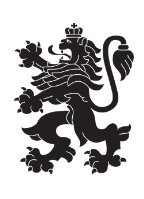 Министерство на земеделието, храните и горитеОбластна дирекция „Земеделие“ – гр.ПазарджикЗ   А   П   О   В   Е   Д№ РД-04-217/ 29.09.2021 г.СВЕТЛА ПЕТКОВА – директор на областна дирекция „Земеделие” гр. Пазарджик, след като разгледах, обсъдих и оцених доказателствения материал по административната преписка за землището на с. Баня , община Панагюрище, област Пазарджик, за стопанската 2021– 2022 г., а именно: заповед № РД 07-28/03.08.2021 г., по чл. 37в, ал. 1 ЗСПЗЗ, за създаване на комисия, доклада на комисията и приложените към него: служебно разпределение, проекта на картата за разпределение на масивите за ползване в землището, проекта на регистър към картата, които са неразделна част от служебното разпределение, както и всички останали документи по преписката,  за да се произнеса установих от фактическа и правна страна следното:І. ФАКТИЧЕСКА СТРАНА1) Заповедта на директора на областна дирекция „Земеделие” гр. Пазарджик № РД-07-28/03.08.2021 г., с която е създадена комисията за землището на с. Баня,  община Панагюрище, област Пазарджик, е издадена до 05.08.2021 г., съгласно разпоредбата на чл. 37в, ал. 1 ЗСПЗЗ.2) Изготвен е доклад на комисията.Докладът съдържа всички необходими реквизити и данни, съгласно чл. 37в, ал. 4 ЗСПЗЗ и чл. 72в, ал. 1 – 4 ППЗСПЗЗ.Към доклада на комисията по чл. 37в, ал. 1 ЗСПЗЗ са приложени служебното разпределение, проектът на картата на масивите за ползване в землището на  и проектът на регистър към нея.3) В предвидения от закона срок от комисията е изготвено служебно разпределение на масивите за ползване в землището, което отговаря на изискванията на чл. 37в, ал. 3 и ал. 4 ЗСПЗЗ и чл. 74, ал. 1 – 4 ППЗСПЗЗ.Неразделна част от служебното разпределение са проектът на картата за разпределение на масивите за ползване в землището и регистърът към нея, който съдържа всички необходими и съществени данни, съгласно чл. 74, ал. 1 – 4 ППЗСПЗЗ.ІІ. ПРАВНА СТРАНАПроцедурата по сключване на споразумение между ползвателите/собствениците на земеделски земи (имоти), съответно за служебно разпределение на имотите в масивите за ползване в съответното землище, има законната цел за насърчаване на уедрено ползване на земеделските земи и създаване на масиви, ясно изразена в чл. чл. 37б и 37в ЗСПЗЗ, съответно чл.чл. 69 – 76 ППЗСПЗЗ.По своята правна същност процедурата за създаване на масиви за ползване в землището за съответната стопанска година е един смесен, динамичен и последователно осъществяващ се фактически състав. Споразумението между участниците е гражданскоправният юридически факт, а докладът на комисията, служебното разпределение на масивите за ползване и заповедта на директора на областната дирекция „Земеделие”, са административноправните юридически факти.Всички елементи на смесения фактически състав са осъществени, като са спазени изискванията на закона, конкретно посочени във фактическата част на заповедта.С оглед изложените фактически и правни доводи, на основание чл. 37в, ал. 4, ал. 5, ал. 6 и ал. 7 от ЗСПЗЗ, във връзка с чл. 75а, ал. 1, т. 1-3, ал. 2 от ППЗСПЗЗ,Р А З П О Р Е Д И Х:Въз основа на ДОКЛАДА на комисията:ОДОБРЯВАМ служебното разпределение на имотите по чл. 37в, ал. 3 ЗСПЗЗ , включително и за имотите по чл. 37в, ал. 3, т. 2 ЗСПЗЗ  , с което са разпределени масивите за ползване в землището на село Баня , община Панагюрище, област Пазарджик, за стопанската година 2021 -2022 година, считано от 01.10.2021 г. до 01.10.2022 г.ОДОБРЯВАМ картата на разпределените масиви за ползване в посоченото землище на  , както и регистърът към нея, които са ОКОНЧАТЕЛНИ за стопанската година, считано от 01.10.2021 г. до 01.10.2022 г.Заповедта, заедно с окончателните карта на масивите за ползване и регистър, да се обяви в кметството на село Баня и в сградата на общинската служба по земеделие гр. Панагюрище, както и да се публикува на интернет страницата на община Панагюрище и областна дирекция „Земеделие” гр. Пазарджик, в срок от 7 дни от нейното издаване.Ползвател на земеделски земи, на който със заповедта са определени за ползване за стопанската 2021 – 2022 г., земите по чл. 37в, ал. 3, т. 2 от ЗСПЗЗ, е ДЛЪЖЕН да внесе по банкова сметка, с IBAN BG34UBBS80023300251210  и BIC UBBSBGSF, на областна дирекция „Земеделие” гр. Пазарджик, паричната сума в размер на определеното средно годишно рентно плащане за землището, в срок ДО ТРИ МЕСЕЦА от публикуването на настоящата заповед. Сумите са депозитни и се изплащат от областна дирекция „Земеделие” гр. Пазарджик на провоимащите лица, в срок от 10 (десет) години.За ползвателите, които не са заплатили в горния срок паричните суми за ползваните земи по чл. 37в, ал. 3, т 2 ЗСПЗЗ, съгласно настоящата заповед, директорът на областна дирекция „Земеделие” издава заповед за заплащане на трикратния размер на средното годишно рентно плащане за землището. В седемдневен срок от получаването на заповедта ползвателите превеждат паричните суми по сметка на областна дирекция „Земеделие” гр. Пазарджик.Заповедта може да се обжалва в 14 дневен срок, считано от обявяването/публикуването й, чрез областна дирекция „Земеделие” гр. Пазарджик, по реда предвиден в АПК – по административен пред министъра на земеделието и храните и/или съдебен ред пред Районен съд гр. Панагюрище.Обжалването на заповедта не спира нейното изпълнение.
Светла Петкова (Директор)
29.09.2021г. 10:04ч.
ОДЗ-Пазарджик


Електронният подпис се намира в отделен файл с название signature.txt.p7s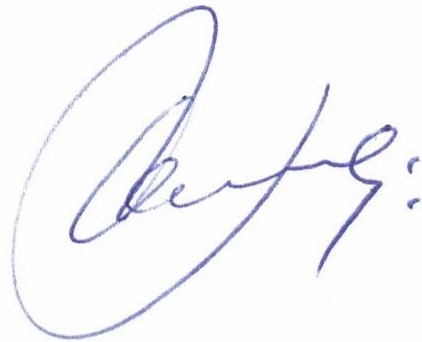 ПРИЛОЖЕНИЕОПИС НА РАЗПРЕДЕЛЕНИТЕ МАСИВИ ЗА ПОЛЗВАНЕ И ВКЛЮЧЕНИТЕ В ТЯХ ИМОТИза стопанската 2021/2022 годиназа землището на с. Баня, ЕКАТТЕ 02717, община Панагюрище, област Пазарджик.проект на разпределение, одобрен със заповед № РД-07-28/03.08.2021 г. г. на директора на Областна дирекция "Земеделие" - гр. ПазарджикПолзвателМасив №Имот с регистрирано правно основаниеИмот с регистрирано правно основаниеИмот по чл. 37в, ал. 3, т. 2 от ЗСПЗЗИмот по чл. 37в, ал. 3, т. 2 от ЗСПЗЗИмот по чл. 37в, ал. 3, т. 2 от ЗСПЗЗСобственикПолзвателМасив №№Площ дка№Площ дкаДължимо рентно плащане в лв.СобственикАГРИ-Н 88ЕООД716.2110.518ИАКАГРИ-Н 88ЕООД716.194.918АГРОКОМПЛЕКС БАНЯ ЕООД и др.АГРИ-Н 88ЕООД716.184.725НЦМАГРИ-Н 88ЕООД716.202.594ВЕНЖОР АГРО ООДАГРИ-Н 88ЕООД716.241.753АГРОКОМПЛЕКС БАНЯ ЕООДАГРИ-Н 88ЕООД716.231.495ПНБАГРИ-Н 88ЕООД716.221.003ХСТАГРИ-Н 88ЕООД1529.86.788СЯВАГРИ-Н 88ЕООД1529.105.692МИНАГРИ-Н 88ЕООД1529.145.593НТКАГРИ-Н 88ЕООД1529.114.001ЦНТАГРИ-Н 88ЕООД1529.133.502ГПБАГРИ-Н 88ЕООД1529.93.250МНЧ и др.АГРИ-Н 88ЕООД1529.121.777ЛТПАГРИ-Н 88ЕООД3866.42.676КГЧ и др.АГРИ-Н 88ЕООД3866.312.303КГСАГРИ-Н 88ЕООД3866.301.899ИИСАГРИ-Н 88ЕООД3866.2371.567ГСМАГРИ-Н 88ЕООД3866.2381.44817.38ГЛОБАЛ РЕНТ ТРЕЙД СЕРВИС ЕООДАГРИ-Н 88ЕООД3866.320.567СГСАГРИ-Н 88ЕООД3866.2360.505ГАКАГРИ-Н 88ЕООД509.38.880ПИНАГРИ-Н 88ЕООД509.41.685СИМАГРИ-Н 88ЕООД509.11.511ЛТПАГРИ-Н 88ЕООД509.21.24014.87НПКАГРИ-Н 88ЕООД509.50.1169.50.3033.63ЕСКАГРИ-Н 88ЕООД5212.169.612НТКАГРИ-Н 88ЕООД5212.147.037ВЕНЖОР АГРО ООДАГРИ-Н 88ЕООД5212.116.464АГРИ-Н 88ЕООД и др.АГРИ-Н 88ЕООД5212.75.787АГРОКОМПЛЕКС БАНЯ ЕООДАГРИ-Н 88ЕООД5212.135.777ГПП и др.АГРИ-Н 88ЕООД5212.125.000ВЕНЖОР АГРО ООДАГРИ-Н 88ЕООД5212.93.52542.30ИНБАГРИ-Н 88ЕООД5212.63.506НАМАГРИ-Н 88ЕООД5212.103.05836.69КНБАГРИ-Н 88ЕООД5212.183.00336.04ИПГАГРИ-Н 88ЕООД5212.192.864ПВГАГРИ-Н 88ЕООД5212.52.708ТПА и др.АГРИ-Н 88ЕООД5212.262.521ВДПАГРИ-Н 88ЕООД5212.272.398ДНП и др.АГРИ-Н 88ЕООД5212.31.640ДСМАГРИ-Н 88ЕООД5212.171.371ПАБАГРИ-Н 88ЕООД5213.50.225ПЯНАГРИ-Н 88ЕООД5816.277.467ГТГАГРИ-Н 88ЕООД5816.386.815ДСРАГРИ-Н 88ЕООД5816.295.202НИСАГРИ-Н 88ЕООД5816.304.700СГЖАГРИ-Н 88ЕООД5816.254.255ПТГАГРИ-Н 88ЕООД5816.314.102ЕВПАГРИ-Н 88ЕООД5816.332.502НЦЗАГРИ-Н 88ЕООД5816.322.498РЛМАГРИ-Н 88ЕООД5816.342.199МИНАГРИ-Н 88ЕООД5816.372.000СЯМАГРИ-Н 88ЕООД5816.351.998ТСД и др.АГРИ-Н 88ЕООД5816.281.998АГРОКОМПЛЕКС БАНЯ ЕООДАГРИ-Н 88ЕООД5816.261.801ДДНАГРИ-Н 88ЕООД5816.361.002ССТАГРИ-Н 88ЕООД6120.754.898ААНАГРИ-Н 88ЕООД6120.794.200НИПАГРИ-Н 88ЕООД6120.763.700СИМАГРИ-Н 88ЕООД6120.733.19638.35АСАРЕЛ МЕДЕТ АДАГРИ-Н 88ЕООД6120.743.000АГРОКОМПЛЕКС БАНЯ ЕООДАГРИ-Н 88ЕООД6120.812.495НГКАГРИ-Н 88ЕООД6120.782.00324.03ГДРАГРИ-Н 88ЕООД6120.801.199АГРОКОМПЛЕКС БАНЯ ЕООДАГРИ-Н 88ЕООД9560.123.167СИМАГРИ-Н 88ЕООД9560.133.067ЛИЮАГРИ-Н 88ЕООД9560.140.690ГИЦАГРИ-Н 88ЕООД9560.150.408ПГНАГРИ-Н 88ЕООД11183.152.093МСГАГРИ-Н 88ЕООД11183.141.708ПТААГРИ-Н 88ЕООД11183.161.251АГРОКОМПЛЕКС БАНЯ ЕООДАГРИ-Н 88ЕООД12768.385.500СИК и др.АГРИ-Н 88ЕООД12768.372.845ИДДАГРИ-Н 88ЕООД12768.201.788ЛТААГРИ-Н 88ЕООД12768.411.044АГРОКОМПЛЕКС БАНЯ ЕООДАГРИ-Н 88ЕООД12768.240.651СИДОБЩО за ползвателя (дка)228.47217.775213.30АГРОКОМПЛЕКС БАНЯ ЕООД110.811.619ЛСМАГРОКОМПЛЕКС БАНЯ ЕООД110.24.596ЦТГАГРОКОМПЛЕКС БАНЯ ЕООД110.113.951ДИААГРОКОМПЛЕКС БАНЯ ЕООД110.13.604АГРОКОМПЛЕКС БАНЯ ЕООДАГРОКОМПЛЕКС БАНЯ ЕООД110.73.001СИВАГРОКОМПЛЕКС БАНЯ ЕООД110.62.762НИКАГРОКОМПЛЕКС БАНЯ ЕООД110.121.893ГИААГРОКОМПЛЕКС БАНЯ ЕООД110.101.334МИА и др.АГРОКОМПЛЕКС БАНЯ ЕООД110.91.128АГРОКОМПЛЕКС БАНЯ ЕООДАГРОКОМПЛЕКС БАНЯ ЕООД210.2316.397ПССАГРОКОМПЛЕКС БАНЯ ЕООД210.49.200ПДРАГРОКОМПЛЕКС БАНЯ ЕООД214.107.159ИНА ЕООДАГРОКОМПЛЕКС БАНЯ ЕООД214.96.863НЦМАГРОКОМПЛЕКС БАНЯ ЕООД210.53.552НЛБАГРОКОМПЛЕКС БАНЯ ЕООД210.33.513ТДРАГРОКОМПЛЕКС БАНЯ ЕООД210.203.309ГТДАГРОКОМПЛЕКС БАНЯ ЕООД210.212.347ИВВАГРОКОМПЛЕКС БАНЯ ЕООД210.222.269АГРОКОМПЛЕКС БАНЯ ЕООДАГРОКОМПЛЕКС БАНЯ ЕООД311.208.072ЛИМАГРОКОМПЛЕКС БАНЯ ЕООД311.47.336ИХБАГРОКОМПЛЕКС БАНЯ ЕООД311.196.728НВМАГРОКОМПЛЕКС БАНЯ ЕООД311.225.073ТТДАГРОКОМПЛЕКС БАНЯ ЕООД311.14.875КЛВАГРОКОМПЛЕКС БАНЯ ЕООД311.64.872ТГХАГРОКОМПЛЕКС БАНЯ ЕООД311.84.650ПТААГРОКОМПЛЕКС БАНЯ ЕООД311.154.531ТАМАГРОКОМПЛЕКС БАНЯ ЕООД311.144.33652.03СНМАГРОКОМПЛЕКС БАНЯ ЕООД311.93.904ХПКАГРОКОМПЛЕКС БАНЯ ЕООД311.23.888СПСАГРОКОМПЛЕКС БАНЯ ЕООД311.73.732СГЖАГРОКОМПЛЕКС БАНЯ ЕООД311.213.002ТНСАГРОКОМПЛЕКС БАНЯ ЕООД311.172.997НИК и др.АГРОКОМПЛЕКС БАНЯ ЕООД311.182.990СНСАГРОКОМПЛЕКС БАНЯ ЕООД311.102.905ДГПАГРОКОМПЛЕКС БАНЯ ЕООД311.112.303МИДАГРОКОМПЛЕКС БАНЯ ЕООД311.32.179ДППАГРОКОМПЛЕКС БАНЯ ЕООД311.162.000АГРОКОМПЛЕКС БАНЯ ЕООДАГРОКОМПЛЕКС БАНЯ ЕООД311.121.998ТНОАГРОКОМПЛЕКС БАНЯ ЕООД311.51.705ЕСБАГРОКОМПЛЕКС БАНЯ ЕООД311.131.604ИНКАГРОКОМПЛЕКС БАНЯ ЕООД48.137.529ЙВГАГРОКОМПЛЕКС БАНЯ ЕООД48.155.964АГРОКОМПЛЕКС БАНЯ ЕООДАГРОКОМПЛЕКС БАНЯ ЕООД48.715.467СЛШАГРОКОМПЛЕКС БАНЯ ЕООД48.14.410ЛТДАГРОКОМПЛЕКС БАНЯ ЕООД48.193.958АГРОКОМПЛЕКС БАНЯ ЕООДАГРОКОМПЛЕКС БАНЯ ЕООД48.93.914КГААГРОКОМПЛЕКС БАНЯ ЕООД48.263.801АТИАГРОКОМПЛЕКС БАНЯ ЕООД48.23.706ГЛКАГРОКОМПЛЕКС БАНЯ ЕООД48.213.247КГЧ и др.АГРОКОМПЛЕКС БАНЯ ЕООД48.103.170КДПАГРОКОМПЛЕКС БАНЯ ЕООД48.203.027ГПБАГРОКОМПЛЕКС БАНЯ ЕООД48.162.800АГРОКОМПЛЕКС БАНЯ ЕООДАГРОКОМПЛЕКС БАНЯ ЕООД48.142.139ДТЛ и др.АГРОКОМПЛЕКС БАНЯ ЕООД48.61.875БТПАГРОКОМПЛЕКС БАНЯ ЕООД48.111.565АИПАГРОКОМПЛЕКС БАНЯ ЕООД48.281.532ПТПАГРОКОМПЛЕКС БАНЯ ЕООД48.241.466ГСПАГРОКОМПЛЕКС БАНЯ ЕООД48.271.088ЛТПАГРОКОМПЛЕКС БАНЯ ЕООД48.331.015ИИСАГРОКОМПЛЕКС БАНЯ ЕООД48.81.000НЛААГРОКОМПЛЕКС БАНЯ ЕООД48.700.996АТИАГРОКОМПЛЕКС БАНЯ ЕООД48.120.948БНСАГРОКОМПЛЕКС БАНЯ ЕООД48.170.900АГРОКОМПЛЕКС БАНЯ ЕООДАГРОКОМПЛЕКС БАНЯ ЕООД48.360.822ИНД и др.АГРОКОМПЛЕКС БАНЯ ЕООД48.180.800ДСВАГРОКОМПЛЕКС БАНЯ ЕООД48.320.545АПП и др.АГРОКОМПЛЕКС БАНЯ ЕООД48.70.523СЛААГРОКОМПЛЕКС БАНЯ ЕООД48.290.395АГРОКОМПЛЕКС БАНЯ ЕООДАГРОКОМПЛЕКС БАНЯ ЕООД513.812.000НСПАГРОКОМПЛЕКС БАНЯ ЕООД513.6011.572АГРОКОМПЛЕКС БАНЯ ЕООД и др.АГРОКОМПЛЕКС БАНЯ ЕООД513.469.969С.И.Г. ООДАГРОКОМПЛЕКС БАНЯ ЕООД513.439.530МПДАГРОКОМПЛЕКС БАНЯ ЕООД513.59.288ПЯНАГРОКОМПЛЕКС БАНЯ ЕООД513.578.998ИГСАГРОКОМПЛЕКС БАНЯ ЕООД513.408.860ИИСАГРОКОМПЛЕКС БАНЯ ЕООД513.478.691СЯВАГРОКОМПЛЕКС БАНЯ ЕООД513.457.783АГРОКОМПЛЕКС БАНЯ ЕООДАГРОКОМПЛЕКС БАНЯ ЕООД513.257.446АГРОКОМПЛЕКС БАНЯ ЕООДАГРОКОМПЛЕКС БАНЯ ЕООД513.327.403МИКАГРОКОМПЛЕКС БАНЯ ЕООД513.177.006ВЕНЖОР АГРО ООДАГРОКОМПЛЕКС БАНЯ ЕООД513.446.997МДДАГРОКОМПЛЕКС БАНЯ ЕООД513.516.993АМНАГРОКОМПЛЕКС БАНЯ ЕООД513.496.897ПСДАГРОКОМПЛЕКС БАНЯ ЕООД513.396.823АГРОКОМПЛЕКС БАНЯ ЕООДАГРОКОМПЛЕКС БАНЯ ЕООД513.46.775ИПРАГРОКОМПЛЕКС БАНЯ ЕООД513.626.578НГШАГРОКОМПЛЕКС БАНЯ ЕООД513.266.50478.05ГВМАГРОКОМПЛЕКС БАНЯ ЕООД513.616.399ПДРАГРОКОМПЛЕКС БАНЯ ЕООД513.385.910КСДАГРОКОМПЛЕКС БАНЯ ЕООД513.595.755МНГАГРОКОМПЛЕКС БАНЯ ЕООД513.225.600ИСМ и др.АГРОКОМПЛЕКС БАНЯ ЕООД513.245.205НИД и др.АГРОКОМПЛЕКС БАНЯ ЕООД513.235.202СТМАГРОКОМПЛЕКС БАНЯ ЕООД513.484.831ГАКАГРОКОМПЛЕКС БАНЯ ЕООД513.504.600ИНА ЕООДАГРОКОМПЛЕКС БАНЯ ЕООД513.374.473ГКДАГРОКОМПЛЕКС БАНЯ ЕООД513.94.404ПИМАГРОКОМПЛЕКС БАНЯ ЕООД513.344.266СНПАГРОКОМПЛЕКС БАНЯ ЕООД513.274.000АГРОКОМПЛЕКС БАНЯ ЕООДАГРОКОМПЛЕКС БАНЯ ЕООД513.214.000МПБАГРОКОМПЛЕКС БАНЯ ЕООД513.363.925КДДАГРОКОМПЛЕКС БАНЯ ЕООД513.313.60043.20ГИЗАГРОКОМПЛЕКС БАНЯ ЕООД513.163.199АГРОКОМПЛЕКС БАНЯ ЕООД и др.АГРОКОМПЛЕКС БАНЯ ЕООД513.583.151ГМКАГРОКОМПЛЕКС БАНЯ ЕООД513.533.101МИДАГРОКОМПЛЕКС БАНЯ ЕООД513.103.101АГРОКОМПЛЕКС БАНЯ ЕООДАГРОКОМПЛЕКС БАНЯ ЕООД513.543.004АПМАГРОКОМПЛЕКС БАНЯ ЕООД513.123.002АГРОКОМПЛЕКС БАНЯ ЕООДАГРОКОМПЛЕКС БАНЯ ЕООД513.73.000ИНКАГРОКОМПЛЕКС БАНЯ ЕООД513.562.998АГРОКОМПЛЕКС БАНЯ ЕООДАГРОКОМПЛЕКС БАНЯ ЕООД513.112.997НИСАГРОКОМПЛЕКС БАНЯ ЕООД512.162.574НТКАГРОКОМПЛЕКС БАНЯ ЕООД513.152.401ПМНАГРОКОМПЛЕКС БАНЯ ЕООД513.62.338ИГКАГРОКОМПЛЕКС БАНЯ ЕООД513.192.198АГРОКОМПЛЕКС БАНЯ ЕООДАГРОКОМПЛЕКС БАНЯ ЕООД512.142.197ВЕНЖОР АГРО ООДАГРОКОМПЛЕКС БАНЯ ЕООД513.522.067АГРОКОМПЛЕКС БАНЯ ЕООДАГРОКОМПЛЕКС БАНЯ ЕООД513.131.999СНПАГРОКОМПЛЕКС БАНЯ ЕООД513.21.875НВМАГРОКОМПЛЕКС БАНЯ ЕООД513.291.803АГРОКОМПЛЕКС БАНЯ ЕООДАГРОКОМПЛЕКС БАНЯ ЕООД513.281.80221.62ПДБАГРОКОМПЛЕКС БАНЯ ЕООД513.141.802НТКАГРОКОМПЛЕКС БАНЯ ЕООД513.351.800ССТАГРОКОМПЛЕКС БАНЯ ЕООД513.301.703ПКБАГРОКОМПЛЕКС БАНЯ ЕООД512.131.621ГПП и др.АГРОКОМПЛЕКС БАНЯ ЕООД512.121.604ВЕНЖОР АГРО ООДАГРОКОМПЛЕКС БАНЯ ЕООД513.181.599ННКАГРОКОМПЛЕКС БАНЯ ЕООД513.551.499АГРОКОМПЛЕКС БАНЯ ЕООДАГРОКОМПЛЕКС БАНЯ ЕООД513.201.495ХСТАГРОКОМПЛЕКС БАНЯ ЕООД512.171.288ПАБАГРОКОМПЛЕКС БАНЯ ЕООД513.411.151ГИМАГРОКОМПЛЕКС БАНЯ ЕООД512.111.114АГРИ-Н 88ЕООД и др.АГРОКОМПЛЕКС БАНЯ ЕООД512.200.918НВХАГРОКОМПЛЕКС БАНЯ ЕООД512.260.820ВДПАГРОКОМПЛЕКС БАНЯ ЕООД512.270.749ДНП и др.АГРОКОМПЛЕКС БАНЯ ЕООД513.420.602ПНПАГРОКОМПЛЕКС БАНЯ ЕООД512.100.4675.61КНБАГРОКОМПЛЕКС БАНЯ ЕООД512.210.256АГРОКОМПЛЕКС БАНЯ ЕООД и др.АГРОКОМПЛЕКС БАНЯ ЕООД513.30.228НИСАГРОКОМПЛЕКС БАНЯ ЕООД512.90.0610.73ИНБАГРОКОМПЛЕКС БАНЯ ЕООД815.342.788МДДАГРОКОМПЛЕКС БАНЯ ЕООД815.362.038АГРОКОМПЛЕКС БАНЯ ЕООДАГРОКОМПЛЕКС БАНЯ ЕООД815.350.894АГРОКОМПЛЕКС БАНЯ ЕООДАГРОКОМПЛЕКС БАНЯ ЕООД815.2040.313ИНКАГРОКОМПЛЕКС БАНЯ ЕООД922.54.734ПТПАГРОКОМПЛЕКС БАНЯ ЕООД922.14.112ДТПАГРОКОМПЛЕКС БАНЯ ЕООД922.23.608ТИААГРОКОМПЛЕКС БАНЯ ЕООД922.73.346АГРОКОМПЛЕКС БАНЯ ЕООДАГРОКОМПЛЕКС БАНЯ ЕООД922.32.992ЛТПАГРОКОМПЛЕКС БАНЯ ЕООД922.42.921АГСАГРОКОМПЛЕКС БАНЯ ЕООД922.62.498СППАГРОКОМПЛЕКС БАНЯ ЕООД922.81.490ППМАГРОКОМПЛЕКС БАНЯ ЕООД922.91.43717.25АСАРЕЛ МЕДЕТ АДАГРОКОМПЛЕКС БАНЯ ЕООД1018.3511.608ЦГМ и др.АГРОКОМПЛЕКС БАНЯ ЕООД1018.2410.598ИВВАГРОКОМПЛЕКС БАНЯ ЕООД1018.139.926ННБАГРОКОМПЛЕКС БАНЯ ЕООД1018.29.838СГХАГРОКОМПЛЕКС БАНЯ ЕООД1018.38.234СЯВАГРОКОМПЛЕКС БАНЯ ЕООД1018.196.36076.32КСШАГРОКОМПЛЕКС БАНЯ ЕООД1018.145.834ХНДАГРОКОМПЛЕКС БАНЯ ЕООД1018.225.700АГРОКОМПЛЕКС БАНЯ ЕООДАГРОКОМПЛЕКС БАНЯ ЕООД1018.125.524ДСГАГРОКОМПЛЕКС БАНЯ ЕООД1018.325.088ГЛОБАЛ РЕНТ ТРЕЙД СЕРВИС ЕООДАГРОКОМПЛЕКС БАНЯ ЕООД1018.214.558ИНА ЕООДАГРОКОМПЛЕКС БАНЯ ЕООД1018.94.370СИДАГРОКОМПЛЕКС БАНЯ ЕООД1018.14.317НГШАГРОКОМПЛЕКС БАНЯ ЕООД1018.84.297АГРОКОМПЛЕКС БАНЯ ЕООДАГРОКОМПЛЕКС БАНЯ ЕООД1018.184.197СДПАГРОКОМПЛЕКС БАНЯ ЕООД1018.254.172ИНА ЕООДАГРОКОМПЛЕКС БАНЯ ЕООД1018.64.068ЛРГАГРОКОМПЛЕКС БАНЯ ЕООД1018.114.002АГРОКОМПЛЕКС БАНЯ ЕООДАГРОКОМПЛЕКС БАНЯ ЕООД1018.43.971ЦНТАГРОКОМПЛЕКС БАНЯ ЕООД1018.203.797СГСАГРОКОМПЛЕКС БАНЯ ЕООД1018.233.003НИК и др.АГРОКОМПЛЕКС БАНЯ ЕООД1018.332.466СГТАГРОКОМПЛЕКС БАНЯ ЕООД1018.172.453РГЗАГРОКОМПЛЕКС БАНЯ ЕООД1018.72.001АГБАГРОКОМПЛЕКС БАНЯ ЕООД1018.101.999АГРОКОМПЛЕКС БАНЯ ЕООДАГРОКОМПЛЕКС БАНЯ ЕООД1018.311.925АСХАГРОКОМПЛЕКС БАНЯ ЕООД1018.281.835НДМАГРОКОМПЛЕКС БАНЯ ЕООД1018.151.605ВИКАГРОКОМПЛЕКС БАНЯ ЕООД1018.161.585АГРОКОМПЛЕКС БАНЯ ЕООДАГРОКОМПЛЕКС БАНЯ ЕООД1018.301.545АГРОКОМПЛЕКС БАНЯ ЕООДАГРОКОМПЛЕКС БАНЯ ЕООД1018.271.200ПИТАГРОКОМПЛЕКС БАНЯ ЕООД1018.291.119ЗАРА-17 ЕООД и др.АГРОКОМПЛЕКС БАНЯ ЕООД1018.260.95611.47НПКАГРОКОМПЛЕКС БАНЯ ЕООД1018.340.828АГСАГРОКОМПЛЕКС БАНЯ ЕООД1119.1611.498АГРОКОМПЛЕКС БАНЯ ЕООДАГРОКОМПЛЕКС БАНЯ ЕООД1119.317.484ИДСАГРОКОМПЛЕКС БАНЯ ЕООД1119.307.243МНКАГРОКОМПЛЕКС БАНЯ ЕООД1119.177.099ГЛААГРОКОМПЛЕКС БАНЯ ЕООД1119.15.849АСРАГРОКОМПЛЕКС БАНЯ ЕООД1119.155.800ЛПКАГРОКОМПЛЕКС БАНЯ ЕООД1119.185.400АГРОКОМПЛЕКС БАНЯ ЕООДАГРОКОМПЛЕКС БАНЯ ЕООД1119.294.998АГРОКОМПЛЕКС БАНЯ ЕООДАГРОКОМПЛЕКС БАНЯ ЕООД1119.334.760ПТААГРОКОМПЛЕКС БАНЯ ЕООД1119.284.70156.41НПЧАГРОКОМПЛЕКС БАНЯ ЕООД1119.324.239НВМАГРОКОМПЛЕКС БАНЯ ЕООД1119.144.151ЛПТАГРОКОМПЛЕКС БАНЯ ЕООД1119.124.044ДБГАГРОКОМПЛЕКС БАНЯ ЕООД1119.23.857СНСАГРОКОМПЛЕКС БАНЯ ЕООД1119.203.750ПИМ и др.АГРОКОМПЛЕКС БАНЯ ЕООД1119.243.454МАСАГРОКОМПЛЕКС БАНЯ ЕООД1119.223.300РСТАГРОКОМПЛЕКС БАНЯ ЕООД1119.193.299НПВАГРОКОМПЛЕКС БАНЯ ЕООД1119.213.298ГТГАГРОКОМПЛЕКС БАНЯ ЕООД1119.53.146ННЧАГРОКОМПЛЕКС БАНЯ ЕООД1119.252.816МПКАГРОКОМПЛЕКС БАНЯ ЕООД1119.232.382АГРОКОМПЛЕКС БАНЯ ЕООДАГРОКОМПЛЕКС БАНЯ ЕООД1119.32.36628.39СГДАГРОКОМПЛЕКС БАНЯ ЕООД1119.92.359ТПТ и др.АГРОКОМПЛЕКС БАНЯ ЕООД1119.72.318ИПБАГРОКОМПЛЕКС БАНЯ ЕООД1119.82.221ПНПАГРОКОМПЛЕКС БАНЯ ЕООД1119.351.800АГРОКОМПЛЕКС БАНЯ ЕООДАГРОКОМПЛЕКС БАНЯ ЕООД1119.341.797АГРОКОМПЛЕКС БАНЯ ЕООДАГРОКОМПЛЕКС БАНЯ ЕООД1119.41.744СПМАГРОКОМПЛЕКС БАНЯ ЕООД1119.421.732ИВМАГРОКОМПЛЕКС БАНЯ ЕООД1119.61.686ДНЧАГРОКОМПЛЕКС БАНЯ ЕООД1119.101.670ИНД и др.АГРОКОМПЛЕКС БАНЯ ЕООД1119.361.593СПСАГРОКОМПЛЕКС БАНЯ ЕООД1119.111.555ТНБАГРОКОМПЛЕКС БАНЯ ЕООД1119.261.315НГКАГРОКОМПЛЕКС БАНЯ ЕООД1119.391.303ГМСАГРОКОМПЛЕКС БАНЯ ЕООД1119.271.290АГРОКОМПЛЕКС БАНЯ ЕООДАГРОКОМПЛЕКС БАНЯ ЕООД1119.401.100АГРОКОМПЛЕКС БАНЯ ЕООД и др.АГРОКОМПЛЕКС БАНЯ ЕООД1119.381.003ИГКАГРОКОМПЛЕКС БАНЯ ЕООД1119.371.00112.01НПКАГРОКОМПЛЕКС БАНЯ ЕООД1119.410.820СГНАГРОКОМПЛЕКС БАНЯ ЕООД1119.130.541ПИНАГРОКОМПЛЕКС БАНЯ ЕООД1217.1076.465СНДАГРОКОМПЛЕКС БАНЯ ЕООД1217.35.618АГРОКОМПЛЕКС БАНЯ ЕООДАГРОКОМПЛЕКС БАНЯ ЕООД1217.73.305ДАРАГРОКОМПЛЕКС БАНЯ ЕООД1217.93.123ЕСКАГРОКОМПЛЕКС БАНЯ ЕООД1217.63.068ПНПАГРОКОМПЛЕКС БАНЯ ЕООД1217.102.950ЙПБАГРОКОМПЛЕКС БАНЯ ЕООД1217.82.171ГМСАГРОКОМПЛЕКС БАНЯ ЕООД1217.51.852ХТЗАГРОКОМПЛЕКС БАНЯ ЕООД1217.21.332НСТ и др.АГРОКОМПЛЕКС БАНЯ ЕООД1217.10.3814.57ЕХЖАГРОКОМПЛЕКС БАНЯ ЕООД1326.38.888СГСАГРОКОМПЛЕКС БАНЯ ЕООД1326.336.795АГРОКОМПЛЕКС БАНЯ ЕООДАГРОКОМПЛЕКС БАНЯ ЕООД1326.346.425ДПДАГРОКОМПЛЕКС БАНЯ ЕООД1326.25.299ТСП и др.АГРОКОМПЛЕКС БАНЯ ЕООД1326.84.978АГРОКОМПЛЕКС БАНЯ ЕООД и др.АГРОКОМПЛЕКС БАНЯ ЕООД1326.94.920НДДАГРОКОМПЛЕКС БАНЯ ЕООД1326.104.698АГРОКОМПЛЕКС БАНЯ ЕООДАГРОКОМПЛЕКС БАНЯ ЕООД1326.353.487НИДАГРОКОМПЛЕКС БАНЯ ЕООД1326.363.481АГРОКОМПЛЕКС БАНЯ ЕООДАГРОКОМПЛЕКС БАНЯ ЕООД1326.53.028АГРОКОМПЛЕКС БАНЯ ЕООД и др.АГРОКОМПЛЕКС БАНЯ ЕООД1326.11.891НПКАГРОКОМПЛЕКС БАНЯ ЕООД1426.155.296НГЛАГРОКОМПЛЕКС БАНЯ ЕООД1426.184.499ДБГАГРОКОМПЛЕКС БАНЯ ЕООД1426.134.208ЛИМАГРОКОМПЛЕКС БАНЯ ЕООД1426.163.888АГРОКОМПЛЕКС БАНЯ ЕООДАГРОКОМПЛЕКС БАНЯ ЕООД1426.172.679АГРОКОМПЛЕКС БАНЯ ЕООДАГРОКОМПЛЕКС БАНЯ ЕООД1426.202.307АГРОКОМПЛЕКС БАНЯ ЕООДАГРОКОМПЛЕКС БАНЯ ЕООД1426.142.210НАМАГРОКОМПЛЕКС БАНЯ ЕООД1426.222.000АГРОКОМПЛЕКС БАНЯ ЕООДАГРОКОМПЛЕКС БАНЯ ЕООД1426.191.927СТМАГРОКОМПЛЕКС БАНЯ ЕООД1426.211.800МТНАГРОКОМПЛЕКС БАНЯ ЕООД1628.2811.538РИГАГРОКОМПЛЕКС БАНЯ ЕООД1628.37.503НИЖАГРОКОМПЛЕКС БАНЯ ЕООД1628.175.67368.08НПКАГРОКОМПЛЕКС БАНЯ ЕООД1628.14.91759.00ПГКАГРОКОМПЛЕКС БАНЯ ЕООД1628.54.904ННЖ и др.АГРОКОМПЛЕКС БАНЯ ЕООД1628.244.400ГКДАГРОКОМПЛЕКС БАНЯ ЕООД1628.144.352АГРОКОМПЛЕКС БАНЯ ЕООДАГРОКОМПЛЕКС БАНЯ ЕООД1628.43.997ИГЖАГРОКОМПЛЕКС БАНЯ ЕООД1628.273.595ДГКАГРОКОМПЛЕКС БАНЯ ЕООД1628.263.202СГСАГРОКОМПЛЕКС БАНЯ ЕООД1628.113.002АГРОКОМПЛЕКС БАНЯ ЕООД и др.АГРОКОМПЛЕКС БАНЯ ЕООД1628.123.000СЛКАГРОКОМПЛЕКС БАНЯ ЕООД1628.103.000АГРОКОМПЛЕКС БАНЯ ЕООДАГРОКОМПЛЕКС БАНЯ ЕООД1628.92.954ТНОАГРОКОМПЛЕКС БАНЯ ЕООД1628.222.900СЛП и др.АГРОКОМПЛЕКС БАНЯ ЕООД1628.232.896ИДААГРОКОМПЛЕКС БАНЯ ЕООД1628.22.873ИВВАГРОКОМПЛЕКС БАНЯ ЕООД1628.62.708ГТААГРОКОМПЛЕКС БАНЯ ЕООД1628.82.503АГРОКОМПЛЕКС БАНЯ ЕООДАГРОКОМПЛЕКС БАНЯ ЕООД1628.132.500РПСАГРОКОМПЛЕКС БАНЯ ЕООД1628.72.000СНПАГРОКОМПЛЕКС БАНЯ ЕООД1628.211.697АГРОКОМПЛЕКС БАНЯ ЕООДАГРОКОМПЛЕКС БАНЯ ЕООД1628.251.647КДПАГРОКОМПЛЕКС БАНЯ ЕООД1628.181.203НПКАГРОКОМПЛЕКС БАНЯ ЕООД1628.191.092СГДАГРОКОМПЛЕКС БАНЯ ЕООД1628.200.999ДСВАГРОКОМПЛЕКС БАНЯ ЕООД1821.3815.349184.19ПГКАГРОКОМПЛЕКС БАНЯ ЕООД1821.629.596ПГБАГРОКОМПЛЕКС БАНЯ ЕООД1821.898.990ПИМ и др.АГРОКОМПЛЕКС БАНЯ ЕООД1821.488.889106.67ПГКАГРОКОМПЛЕКС БАНЯ ЕООД1821.1117.354ЕВПАГРОКОМПЛЕКС БАНЯ ЕООД1821.417.304ПИМ и др.АГРОКОМПЛЕКС БАНЯ ЕООД1821.327.105АГРОКОМПЛЕКС БАНЯ ЕООДАГРОКОМПЛЕКС БАНЯ ЕООД1821.596.983ПНПАГРОКОМПЛЕКС БАНЯ ЕООД1821.445.901ИНКАГРОКОМПЛЕКС БАНЯ ЕООД1821.495.696ДСИ и др.АГРОКОМПЛЕКС БАНЯ ЕООД1821.545.591ГПКАГРОКОМПЛЕКС БАНЯ ЕООД1821.455.54666.56АПБАГРОКОМПЛЕКС БАНЯ ЕООД1821.755.499СИТАГРОКОМПЛЕКС БАНЯ ЕООД1821.615.497ППА и др.АГРОКОМПЛЕКС БАНЯ ЕООД1821.345.298АКВ и др.АГРОКОМПЛЕКС БАНЯ ЕООД1821.515.001НИСАГРОКОМПЛЕКС БАНЯ ЕООД1821.884.998АМПАГРОКОМПЛЕКС БАНЯ ЕООД1821.1084.304ПИНАГРОКОМПЛЕКС БАНЯ ЕООД1821.674.24850.98АСАРЕЛ МЕДЕТ АДАГРОКОМПЛЕКС БАНЯ ЕООД1821.734.247МГТАГРОКОМПЛЕКС БАНЯ ЕООД1821.1574.23450.81ККК и др.АГРОКОМПЛЕКС БАНЯ ЕООД1821.1774.233ЛИБАГРОКОМПЛЕКС БАНЯ ЕООД1821.424.172ЛПКАГРОКОМПЛЕКС БАНЯ ЕООД1821.723.999АГРОКОМПЛЕКС БАНЯ ЕООДАГРОКОМПЛЕКС БАНЯ ЕООД1821.1783.983ЕСБ и др.АГРОКОМПЛЕКС БАНЯ ЕООД1821.743.699МИСАГРОКОМПЛЕКС БАНЯ ЕООД1821.703.593ИГЖАГРОКОМПЛЕКС БАНЯ ЕООД1821.683.501СГХАГРОКОМПЛЕКС БАНЯ ЕООД1821.403.499АГРОКОМПЛЕКС БАНЯ ЕООДАГРОКОМПЛЕКС БАНЯ ЕООД1821.363.401ННМАГРОКОМПЛЕКС БАНЯ ЕООД1821.823.204ПАБАГРОКОМПЛЕКС БАНЯ ЕООД1821.813.202ИДКАГРОКОМПЛЕКС БАНЯ ЕООД1821.1903.125ЛТДАГРОКОМПЛЕКС БАНЯ ЕООД1821.1873.125СЛДАГРОКОМПЛЕКС БАНЯ ЕООД1821.1893.124СИНАГРОКОМПЛЕКС БАНЯ ЕООД1821.1883.124ЦЛДАГРОКОМПЛЕКС БАНЯ ЕООД1821.1073.065НЛБАГРОКОМПЛЕКС БАНЯ ЕООД1821.833.004ГНШАГРОКОМПЛЕКС БАНЯ ЕООД1821.532.999АГРОКОМПЛЕКС БАНЯ ЕООДАГРОКОМПЛЕКС БАНЯ ЕООД1821.772.902ИСМАГРОКОМПЛЕКС БАНЯ ЕООД1821.602.805КГТАГРОКОМПЛЕКС БАНЯ ЕООД1821.502.698ППВАГРОКОМПЛЕКС БАНЯ ЕООД1821.1832.648АГРОКОМПЛЕКС БАНЯ ЕООДАГРОКОМПЛЕКС БАНЯ ЕООД1821.1822.64831.78РТПАГРОКОМПЛЕКС БАНЯ ЕООД1821.712.619АГРОКОМПЛЕКС БАНЯ ЕООДАГРОКОМПЛЕКС БАНЯ ЕООД1821.782.497МАБ и др.АГРОКОМПЛЕКС БАНЯ ЕООД1821.762.401ПТПАГРОКОМПЛЕКС БАНЯ ЕООД1821.692.398ИГПАГРОКОМПЛЕКС БАНЯ ЕООД1821.802.201АГРОКОМПЛЕКС БАНЯ ЕООДАГРОКОМПЛЕКС БАНЯ ЕООД1821.302.200АГРОКОМПЛЕКС БАНЯ ЕООДАГРОКОМПЛЕКС БАНЯ ЕООД1821.352.159СТААГРОКОМПЛЕКС БАНЯ ЕООД1821.862.097ИДСАГРОКОМПЛЕКС БАНЯ ЕООД1821.632.003ПМТАГРОКОМПЛЕКС БАНЯ ЕООД1821.652.000НДМАГРОКОМПЛЕКС БАНЯ ЕООД1821.902.000СГТАГРОКОМПЛЕКС БАНЯ ЕООД1821.431.998ГПП и др.АГРОКОМПЛЕКС БАНЯ ЕООД1821.311.998ЕЛМАГРОКОМПЛЕКС БАНЯ ЕООД1821.921.70820.50ПННАГРОКОМПЛЕКС БАНЯ ЕООД1821.851.703ЛИЮАГРОКОМПЛЕКС БАНЯ ЕООД1821.1101.69020.28АСАРЕЛ МЕДЕТ АДАГРОКОМПЛЕКС БАНЯ ЕООД1821.561.610МТНАГРОКОМПЛЕКС БАНЯ ЕООД1821.331.589АГРОКОМПЛЕКС БАНЯ ЕООДАГРОКОМПЛЕКС БАНЯ ЕООД1821.391.50418.05АСАРЕЛ МЕДЕТ АДАГРОКОМПЛЕКС БАНЯ ЕООД1821.911.500СЯВАГРОКОМПЛЕКС БАНЯ ЕООД1821.931.499АГРОКОМПЛЕКС БАНЯ ЕООДАГРОКОМПЛЕКС БАНЯ ЕООД1821.841.498СИЮАГРОКОМПЛЕКС БАНЯ ЕООД1821.941.498ЛНКАГРОКОМПЛЕКС БАНЯ ЕООД1821.951.301БТПАГРОКОМПЛЕКС БАНЯ ЕООД1821.1091.200АДНАГРОКОМПЛЕКС БАНЯ ЕООД1821.1061.19814.37АДВАГРОКОМПЛЕКС БАНЯ ЕООД1821.961.101СИБАГРОКОМПЛЕКС БАНЯ ЕООД1821.791.099НИСАГРОКОМПЛЕКС БАНЯ ЕООД1821.871.098ГМСАГРОКОМПЛЕКС БАНЯ ЕООД1821.991.000НДБАГРОКОМПЛЕКС БАНЯ ЕООД1821.1050.999ВЕНЖОР АГРО ООДАГРОКОМПЛЕКС БАНЯ ЕООД1821.1040.999СППАГРОКОМПЛЕКС БАНЯ ЕООД1821.1010.801МНКАГРОКОМПЛЕКС БАНЯ ЕООД1821.640.801ВНД и др.АГРОКОМПЛЕКС БАНЯ ЕООД1821.1000.799ТИВ и др.АГРОКОМПЛЕКС БАНЯ ЕООД1821.1030.796СКВАГРОКОМПЛЕКС БАНЯ ЕООД1821.970.748ИНКАГРОКОМПЛЕКС БАНЯ ЕООД1821.1020.701ИГКАГРОКОМПЛЕКС БАНЯ ЕООД1821.980.402ПГТАГРОКОМПЛЕКС БАНЯ ЕООД1939.533.291ИПРАГРОКОМПЛЕКС БАНЯ ЕООД1939.382.720МТЮАГРОКОМПЛЕКС БАНЯ ЕООД1939.62.625ХСТАГРОКОМПЛЕКС БАНЯ ЕООД1939.542.153РСК и др.АГРОКОМПЛЕКС БАНЯ ЕООД1939.452.103СИВАГРОКОМПЛЕКС БАНЯ ЕООД1939.552.090ЦГР и др.АГРОКОМПЛЕКС БАНЯ ЕООД1939.72.057ПССАГРОКОМПЛЕКС БАНЯ ЕООД1939.482.000ПТААГРОКОМПЛЕКС БАНЯ ЕООД1939.521.999ГИЮАГРОКОМПЛЕКС БАНЯ ЕООД1939.431.998КДНАГРОКОМПЛЕКС БАНЯ ЕООД1939.51.968АГРИ-Н 88ЕООД и др.АГРОКОМПЛЕКС БАНЯ ЕООД1939.321.904ЛСТАГРОКОМПЛЕКС БАНЯ ЕООД1939.511.899ПМНАГРОКОМПЛЕКС БАНЯ ЕООД1939.91.888ИДААГРОКОМПЛЕКС БАНЯ ЕООД1939.2031.872АГРОКОМПЛЕКС БАНЯ ЕООДАГРОКОМПЛЕКС БАНЯ ЕООД1939.81.860МИКАГРОКОМПЛЕКС БАНЯ ЕООД1939.421.79821.58ГВМАГРОКОМПЛЕКС БАНЯ ЕООД1939.471.72920.74ГСКАГРОКОМПЛЕКС БАНЯ ЕООД1939.271.700АГРОКОМПЛЕКС БАНЯ ЕООДАГРОКОМПЛЕКС БАНЯ ЕООД1939.351.699ИЕЮАГРОКОМПЛЕКС БАНЯ ЕООД1939.371.569АГСАГРОКОМПЛЕКС БАНЯ ЕООД1939.41.500ДСДАГРОКОМПЛЕКС БАНЯ ЕООД1939.291.500АГРОКОМПЛЕКС БАНЯ ЕООДАГРОКОМПЛЕКС БАНЯ ЕООД1939.261.498ИВМАГРОКОМПЛЕКС БАНЯ ЕООД1939.461.482ЦПВАГРОКОМПЛЕКС БАНЯ ЕООД1939.251.42817.14ПГКАГРОКОМПЛЕКС БАНЯ ЕООД1939.141.300НВХАГРОКОМПЛЕКС БАНЯ ЕООД1939.491.299ГКДАГРОКОМПЛЕКС БАНЯ ЕООД1939.31.26615.19ДКВАГРОКОМПЛЕКС БАНЯ ЕООД1939.311.200АГРОКОМПЛЕКС БАНЯ ЕООДАГРОКОМПЛЕКС БАНЯ ЕООД1939.441.199ТГЮАГРОКОМПЛЕКС БАНЯ ЕООД1939.301.100АГРОКОМПЛЕКС БАНЯ ЕООДАГРОКОМПЛЕКС БАНЯ ЕООД1939.331.099НМСАГРОКОМПЛЕКС БАНЯ ЕООД1939.501.001АГРОКОМПЛЕКС БАНЯ ЕООДАГРОКОМПЛЕКС БАНЯ ЕООД1939.241.000ЕСБАГРОКОМПЛЕКС БАНЯ ЕООД1939.231.000ИНА ЕООДАГРОКОМПЛЕКС БАНЯ ЕООД1939.280.999ГСААГРОКОМПЛЕКС БАНЯ ЕООД1939.410.888ЛСБАГРОКОМПЛЕКС БАНЯ ЕООД1939.340.800ИГЖАГРОКОМПЛЕКС БАНЯ ЕООД1939.560.7118.54ПДБАГРОКОМПЛЕКС БАНЯ ЕООД1939.360.698ЯКВАГРОКОМПЛЕКС БАНЯ ЕООД1939.220.696СДВАГРОКОМПЛЕКС БАНЯ ЕООД1939.150.598ЕНМАГРОКОМПЛЕКС БАНЯ ЕООД1939.20.5776.93ЕХКАГРОКОМПЛЕКС БАНЯ ЕООД1939.170.500НГШАГРОКОМПЛЕКС БАНЯ ЕООД1939.160.498СДМАГРОКОМПЛЕКС БАНЯ ЕООД1939.210.492ХТЗАГРОКОМПЛЕКС БАНЯ ЕООД1939.10.440ИДКАГРОКОМПЛЕКС БАНЯ ЕООД1939.200.400ПДРАГРОКОМПЛЕКС БАНЯ ЕООД1939.570.3514.21СЦВАГРОКОМПЛЕКС БАНЯ ЕООД1939.190.298ГИЦАГРОКОМПЛЕКС БАНЯ ЕООД1939.120.291НЛМАГРОКОМПЛЕКС БАНЯ ЕООД1939.130.273ИАКАГРОКОМПЛЕКС БАНЯ ЕООД1939.110.268СПСАГРОКОМПЛЕКС БАНЯ ЕООД1939.100.263ПСМАГРОКОМПЛЕКС БАНЯ ЕООД2274.203.930ГЛБАГРОКОМПЛЕКС БАНЯ ЕООД2274.211.279ПЦААГРОКОМПЛЕКС БАНЯ ЕООД2274.71.100ПССАГРОКОМПЛЕКС БАНЯ ЕООД2274.151.00212.02ТЛБАГРОКОМПЛЕКС БАНЯ ЕООД2274.80.910ИИСАГРОКОМПЛЕКС БАНЯ ЕООД2274.160.90010.80ТЛБАГРОКОМПЛЕКС БАНЯ ЕООД2274.60.845ИГЖАГРОКОМПЛЕКС БАНЯ ЕООД2274.50.825НГЖАГРОКОМПЛЕКС БАНЯ ЕООД2274.240.570ГХВАГРОКОМПЛЕКС БАНЯ ЕООД2481.4215.589187.07ЦЪРК.НАСТОЯТЕЛСТВО НА Ц.СВ.НИКОЛААГРОКОМПЛЕКС БАНЯ ЕООД2481.395.999АГРОКОМПЛЕКС БАНЯ ЕООДАГРОКОМПЛЕКС БАНЯ ЕООД2481.402.198ППКАГРОКОМПЛЕКС БАНЯ ЕООД2481.412.197ППКАГРОКОМПЛЕКС БАНЯ ЕООД2581.6211.218АГРОКОМПЛЕКС БАНЯ ЕООДАГРОКОМПЛЕКС БАНЯ ЕООД2581.2511.080ГМСАГРОКОМПЛЕКС БАНЯ ЕООД2581.617.693АГРОКОМПЛЕКС БАНЯ ЕООД и др.АГРОКОМПЛЕКС БАНЯ ЕООД2581.577.212НЦСАГРОКОМПЛЕКС БАНЯ ЕООД2581.555.500СДСАГРОКОМПЛЕКС БАНЯ ЕООД2581.755.467ПГС и др.АГРОКОМПЛЕКС БАНЯ ЕООД2581.795.445СНМАГРОКОМПЛЕКС БАНЯ ЕООД2581.565.226ТГЛ и др.АГРОКОМПЛЕКС БАНЯ ЕООД2581.784.62755.52ГСКАГРОКОМПЛЕКС БАНЯ ЕООД2581.604.399ЦТЙАГРОКОМПЛЕКС БАНЯ ЕООД2581.774.37452.49ППЖАГРОКОМПЛЕКС БАНЯ ЕООД2581.764.299АГПАГРОКОМПЛЕКС БАНЯ ЕООД2581.494.045МНСАГРОКОМПЛЕКС БАНЯ ЕООД2581.483.808АГРОКОМПЛЕКС БАНЯ ЕООДАГРОКОМПЛЕКС БАНЯ ЕООД2581.523.520ГТДАГРОКОМПЛЕКС БАНЯ ЕООД2581.203.145АГРОКОМПЛЕКС БАНЯ ЕООД и др.АГРОКОМПЛЕКС БАНЯ ЕООД2581.472.71632.59ТИП и др.АГРОКОМПЛЕКС БАНЯ ЕООД2581.502.596АГРОКОМПЛЕКС БАНЯ ЕООДАГРОКОМПЛЕКС БАНЯ ЕООД2581.182.489ТДПАГРОКОМПЛЕКС БАНЯ ЕООД2581.452.233ИАВАГРОКОМПЛЕКС БАНЯ ЕООД2581.212.197ГССАГРОКОМПЛЕКС БАНЯ ЕООД2581.632.142АГРОКОМПЛЕКС БАНЯ ЕООДАГРОКОМПЛЕКС БАНЯ ЕООД2581.582.000ВАБАГРОКОМПЛЕКС БАНЯ ЕООД2581.441.997АГРОКОМПЛЕКС БАНЯ ЕООДАГРОКОМПЛЕКС БАНЯ ЕООД2581.591.398ТИЛ и др.АГРОКОМПЛЕКС БАНЯ ЕООД2581.191.101СЛКАГРОКОМПЛЕКС БАНЯ ЕООД2581.511.000МТААГРОКОМПЛЕКС БАНЯ ЕООД2673.2173.796ГИЦАГРОКОМПЛЕКС БАНЯ ЕООД2673.2163.720ЛССАГРОКОМПЛЕКС БАНЯ ЕООД2673.2143.464ГИСАГРОКОМПЛЕКС БАНЯ ЕООД2673.2152.800ИЙС и др.АГРОКОМПЛЕКС БАНЯ ЕООД2673.2131.511НППАГРОКОМПЛЕКС БАНЯ ЕООД2673.2181.322АГРОКОМПЛЕКС БАНЯ ЕООДАГРОКОМПЛЕКС БАНЯ ЕООД2673.2120.708СЦВАГРОКОМПЛЕКС БАНЯ ЕООД2783.17.353ГСШАГРОКОМПЛЕКС БАНЯ ЕООД2783.85.51566.18ЦВТАГРОКОМПЛЕКС БАНЯ ЕООД2783.74.499ГХВАГРОКОМПЛЕКС БАНЯ ЕООД2783.44.000ПГКАГРОКОМПЛЕКС БАНЯ ЕООД2783.113.832ПГС и др.АГРОКОМПЛЕКС БАНЯ ЕООД2783.53.696ЕИК и др.АГРОКОМПЛЕКС БАНЯ ЕООД2783.102.737ПИТАГРОКОМПЛЕКС БАНЯ ЕООД2783.92.228АИОАГРОКОМПЛЕКС БАНЯ ЕООД2783.121.690ЕГПАГРОКОМПЛЕКС БАНЯ ЕООД2783.61.000ГИЦАГРОКОМПЛЕКС БАНЯ ЕООД2783.130.248ПГПАГРОКОМПЛЕКС БАНЯ ЕООД2860.13710.094ПИБАГРОКОМПЛЕКС БАНЯ ЕООД2860.366.60079.20РОУД ИМПОРТ ЕКСПОРТООДАГРОКОМПЛЕКС БАНЯ ЕООД2860.815.951ПГНАГРОКОМПЛЕКС БАНЯ ЕООД2860.535.489ГСШАГРОКОМПЛЕКС БАНЯ ЕООД2860.934.596АГРОКОМПЛЕКС БАНЯ ЕООДАГРОКОМПЛЕКС БАНЯ ЕООД2860.474.494АГРОКОМПЛЕКС БАНЯ ЕООДАГРОКОМПЛЕКС БАНЯ ЕООД2860.1074.467СИМАГРОКОМПЛЕКС БАНЯ ЕООД2860.1014.200МГКАГРОКОМПЛЕКС БАНЯ ЕООД2860.994.002ГМДАГРОКОМПЛЕКС БАНЯ ЕООД2860.793.587АГРОКОМПЛЕКС БАНЯ ЕООД и др.АГРОКОМПЛЕКС БАНЯ ЕООД2860.1083.501ГНКАГРОКОМПЛЕКС БАНЯ ЕООД2860.513.350МИД и др.АГРОКОМПЛЕКС БАНЯ ЕООД2860.833.100СПТАГРОКОМПЛЕКС БАНЯ ЕООД2860.843.098АГРОКОМПЛЕКС БАНЯ ЕООДАГРОКОМПЛЕКС БАНЯ ЕООД2860.853.063ЛПТАГРОКОМПЛЕКС БАНЯ ЕООД2860.443.000ДИМАГРОКОМПЛЕКС БАНЯ ЕООД2860.963.000ЛНА и др.АГРОКОМПЛЕКС БАНЯ ЕООД2860.942.999СПСАГРОКОМПЛЕКС БАНЯ ЕООД2860.1022.999АГРОКОМПЛЕКС БАНЯ ЕООДАГРОКОМПЛЕКС БАНЯ ЕООД2860.952.999НИСАГРОКОМПЛЕКС БАНЯ ЕООД2860.802.922АГРОКОМПЛЕКС БАНЯ ЕООДАГРОКОМПЛЕКС БАНЯ ЕООД2860.882.867МРК и др.АГРОКОМПЛЕКС БАНЯ ЕООД2860.522.825АГРОКОМПЛЕКС БАНЯ ЕООДАГРОКОМПЛЕКС БАНЯ ЕООД2860.872.750ИНА ЕООДАГРОКОМПЛЕКС БАНЯ ЕООД2860.1092.70132.41ДКВАГРОКОМПЛЕКС БАНЯ ЕООД2860.1342.699АГРОКОМПЛЕКС БАНЯ ЕООДАГРОКОМПЛЕКС БАНЯ ЕООД2860.402.691ПИМ и др.АГРОКОМПЛЕКС БАНЯ ЕООД2860.1062.623ИВАН РАЙКОВ МУТЕВАГРОКОМПЛЕКС БАНЯ ЕООД2860.822.300ДДНАГРОКОМПЛЕКС БАНЯ ЕООД2860.372.300ТКТАГРОКОМПЛЕКС БАНЯ ЕООД2860.592.299ИАНАГРОКОМПЛЕКС БАНЯ ЕООД2860.582.256ДСНАГРОКОМПЛЕКС БАНЯ ЕООД2860.412.243ИВМ и др.АГРОКОМПЛЕКС БАНЯ ЕООД2860.392.200СЛП и др.АГРОКОМПЛЕКС БАНЯ ЕООД2860.422.20026.40ТИП и др.АГРОКОМПЛЕКС БАНЯ ЕООД2860.912.185СИМАГРОКОМПЛЕКС БАНЯ ЕООД2860.382.100СТГАГРОКОМПЛЕКС БАНЯ ЕООД2860.1362.100МИКАГРОКОМПЛЕКС БАНЯ ЕООД2860.1382.00124.01СИПАГРОКОМПЛЕКС БАНЯ ЕООД2860.1002.000ИМА и др.АГРОКОМПЛЕКС БАНЯ ЕООД2860.922.000ПГБАГРОКОМПЛЕКС БАНЯ ЕООД2860.891.932СГЖАГРОКОМПЛЕКС БАНЯ ЕООД2860.571.91122.93СБПАГРОКОМПЛЕКС БАНЯ ЕООД2860.461.897ДЛЙ и др.АГРОКОМПЛЕКС БАНЯ ЕООД2860.601.800ПНПАГРОКОМПЛЕКС БАНЯ ЕООД2860.1041.661ПИМАГРОКОМПЛЕКС БАНЯ ЕООД2860.901.600АИОАГРОКОМПЛЕКС БАНЯ ЕООД2860.971.60019.20ЦВТАГРОКОМПЛЕКС БАНЯ ЕООД2860.481.588АПМАГРОКОМПЛЕКС БАНЯ ЕООД2860.611.537ГМСАГРОКОМПЛЕКС БАНЯ ЕООД2860.1051.45417.45ККВАГРОКОМПЛЕКС БАНЯ ЕООД2860.501.25315.03ВИКАГРОКОМПЛЕКС БАНЯ ЕООД2860.621.124ИМСАГРОКОМПЛЕКС БАНЯ ЕООД2860.1391.100СДВАГРОКОМПЛЕКС БАНЯ ЕООД2860.1031.000ПИМАГРОКОМПЛЕКС БАНЯ ЕООД2860.490.959АХМАГРОКОМПЛЕКС БАНЯ ЕООД2860.780.557КГСАГРОКОМПЛЕКС БАНЯ ЕООД2960.14010.125ИМСАГРОКОМПЛЕКС БАНЯ ЕООД2960.99.060АГРОКОМПЛЕКС БАНЯ ЕООДАГРОКОМПЛЕКС БАНЯ ЕООД2960.104.999НМСАГРОКОМПЛЕКС БАНЯ ЕООД2960.112.813ПГПАГРОКОМПЛЕКС БАНЯ ЕООД2960.1411.404СИМАГРОКОМПЛЕКС БАНЯ ЕООД3051.39.323ГКДАГРОКОМПЛЕКС БАНЯ ЕООД3051.2005.999НПДАГРОКОМПЛЕКС БАНЯ ЕООД3051.15.435ГМСАГРОКОМПЛЕКС БАНЯ ЕООД3051.44.870СЯМАГРОКОМПЛЕКС БАНЯ ЕООД3051.52.505АСЖАГРОКОМПЛЕКС БАНЯ ЕООД3051.61.382АПМАГРОКОМПЛЕКС БАНЯ ЕООД3051.21.00012.00ТЯМАГРОКОМПЛЕКС БАНЯ ЕООД3148.1424.220ИВМАГРОКОМПЛЕКС БАНЯ ЕООД3148.154.146СИИАГРОКОМПЛЕКС БАНЯ ЕООД3148.131.652ГПБАГРОКОМПЛЕКС БАНЯ ЕООД3248.513.218АГРОКОМПЛЕКС БАНЯ ЕООДАГРОКОМПЛЕКС БАНЯ ЕООД3248.1211.372ПССАГРОКОМПЛЕКС БАНЯ ЕООД3248.103.860ЙСКАГРОКОМПЛЕКС БАНЯ ЕООД3248.82.682АГРОКОМПЛЕКС БАНЯ ЕООДАГРОКОМПЛЕКС БАНЯ ЕООД3248.112.486СИДАГРОКОМПЛЕКС БАНЯ ЕООД3248.91.44017.28ПГКАГРОКОМПЛЕКС БАНЯ ЕООД3348.48.613ПИР и др.АГРОКОМПЛЕКС БАНЯ ЕООД3348.64.753ПТПАГРОКОМПЛЕКС БАНЯ ЕООД3348.72.432БТПАГРОКОМПЛЕКС БАНЯ ЕООД3348.31.999МИНАГРОКОМПЛЕКС БАНЯ ЕООД3348.11.826ИПРАГРОКОМПЛЕКС БАНЯ ЕООД3348.21.416ППРАГРОКОМПЛЕКС БАНЯ ЕООД3652.2211.183ННМАГРОКОМПЛЕКС БАНЯ ЕООД3652.242.999ЯКМАГРОКОМПЛЕКС БАНЯ ЕООД3652.232.287ДППАГРОКОМПЛЕКС БАНЯ ЕООД3652.251.962СТМАГРОКОМПЛЕКС БАНЯ ЕООД3754.110.233ГВГАГРОКОМПЛЕКС БАНЯ ЕООД3754.57.842НПДАГРОКОМПЛЕКС БАНЯ ЕООД3754.96.258ИХБАГРОКОМПЛЕКС БАНЯ ЕООД3754.2095.605ДИИАГРОКОМПЛЕКС БАНЯ ЕООД3754.62.992ЛНКАГРОКОМПЛЕКС БАНЯ ЕООД3754.82.977ИДСАГРОКОМПЛЕКС БАНЯ ЕООД3754.2252.529ГСААГРОКОМПЛЕКС БАНЯ ЕООД3754.42.512АГРОКОМПЛЕКС БАНЯ ЕООДАГРОКОМПЛЕКС БАНЯ ЕООД3754.32.426СНДАГРОКОМПЛЕКС БАНЯ ЕООД3754.21.99823.97ДДТАГРОКОМПЛЕКС БАНЯ ЕООД3754.71.966НГЛАГРОКОМПЛЕКС БАНЯ ЕООД3754.2081.812АГРОКОМПЛЕКС БАНЯ ЕООДАГРОКОМПЛЕКС БАНЯ ЕООД3754.101.342АГРОКОМПЛЕКС БАНЯ ЕООДАГРОКОМПЛЕКС БАНЯ ЕООД4127.519.619КГГ и др.АГРОКОМПЛЕКС БАНЯ ЕООД4127.46.599ДЦБАГРОКОМПЛЕКС БАНЯ ЕООД4127.66.513ТНСАГРОКОМПЛЕКС БАНЯ ЕООД4127.73.438ССНАГРОКОМПЛЕКС БАНЯ ЕООД4127.93.264СНСАГРОКОМПЛЕКС БАНЯ ЕООД4127.82.998АГРОКОМПЛЕКС БАНЯ ЕООДАГРОКОМПЛЕКС БАНЯ ЕООД4127.22.95735.48КККАГРОКОМПЛЕКС БАНЯ ЕООД4127.12.408СИСАГРОКОМПЛЕКС БАНЯ ЕООД4127.31.979ГКЛАГРОКОМПЛЕКС БАНЯ ЕООД4253.79.491ПИБАГРОКОМПЛЕКС БАНЯ ЕООД4248.165.221АГРОКОМПЛЕКС БАНЯ ЕООДАГРОКОМПЛЕКС БАНЯ ЕООД4253.24.312ЛТПАГРОКОМПЛЕКС БАНЯ ЕООД4253.33.901РИДАГРОКОМПЛЕКС БАНЯ ЕООД4253.62.732РСК и др.АГРОКОМПЛЕКС БАНЯ ЕООД4253.12.504ПТПАГРОКОМПЛЕКС БАНЯ ЕООД4253.52.382ДНВАГРОКОМПЛЕКС БАНЯ ЕООД4253.42.369НВРАГРОКОМПЛЕКС БАНЯ ЕООД4248.172.179ЛНКАГРОКОМПЛЕКС БАНЯ ЕООД4248.3060.6467.75СНСАГРОКОМПЛЕКС БАНЯ ЕООД4352.69.028АГРОКОМПЛЕКС БАНЯ ЕООДАГРОКОМПЛЕКС БАНЯ ЕООД4352.83.998ЦЛДАГРОКОМПЛЕКС БАНЯ ЕООД4352.73.933ИТБАГРОКОМПЛЕКС БАНЯ ЕООД4352.91.686ГЛБ и др.АГРОКОМПЛЕКС БАНЯ ЕООД441.211.255ЛИПАГРОКОМПЛЕКС БАНЯ ЕООД442.47.540ИНКАГРОКОМПЛЕКС БАНЯ ЕООД441.86.943ПКБАГРОКОМПЛЕКС БАНЯ ЕООД442.26.380АГРОКОМПЛЕКС БАНЯ ЕООДАГРОКОМПЛЕКС БАНЯ ЕООД441.15.963АГРОКОМПЛЕКС БАНЯ ЕООДАГРОКОМПЛЕКС БАНЯ ЕООД441.75.431АГРОКОМПЛЕКС БАНЯ ЕООДАГРОКОМПЛЕКС БАНЯ ЕООД441.65.13061.56ВПП и др.АГРОКОМПЛЕКС БАНЯ ЕООД441.125.126ГАДАГРОКОМПЛЕКС БАНЯ ЕООД441.134.676ДПДАГРОКОМПЛЕКС БАНЯ ЕООД442.94.320ИПИАГРОКОМПЛЕКС БАНЯ ЕООД442.34.061СИВАГРОКОМПЛЕКС БАНЯ ЕООД441.33.895ГКДАГРОКОМПЛЕКС БАНЯ ЕООД442.103.569КМТАГРОКОМПЛЕКС БАНЯ ЕООД442.123.544ДНВАГРОКОМПЛЕКС БАНЯ ЕООД442.113.409АГРОКОМПЛЕКС БАНЯ ЕООДАГРОКОМПЛЕКС БАНЯ ЕООД442.63.267ГСГАГРОКОМПЛЕКС БАНЯ ЕООД441.92.575МНКАГРОКОМПЛЕКС БАНЯ ЕООД441.42.501СПСАГРОКОМПЛЕКС БАНЯ ЕООД442.132.21926.63ПСК и др.АГРОКОМПЛЕКС БАНЯ ЕООД442.81.814СДГАГРОКОМПЛЕКС БАНЯ ЕООД441.111.705ЗИНАГРОКОМПЛЕКС БАНЯ ЕООД441.101.646ИГКАГРОКОМПЛЕКС БАНЯ ЕООД442.71.60019.20ЛВГАГРОКОМПЛЕКС БАНЯ ЕООД442.51.546КИДАГРОКОМПЛЕКС БАНЯ ЕООД442.11.426ГКДАГРОКОМПЛЕКС БАНЯ ЕООД442.141.108ГИЮАГРОКОМПЛЕКС БАНЯ ЕООД454.57.29087.48ККВАГРОКОМПЛЕКС БАНЯ ЕООД453.46.852ЦДТАГРОКОМПЛЕКС БАНЯ ЕООД453.26.522ГДКАГРОКОМПЛЕКС БАНЯ ЕООД453.114.817АГРОКОМПЛЕКС БАНЯ ЕООДАГРОКОМПЛЕКС БАНЯ ЕООД454.14.562АГРОКОМПЛЕКС БАНЯ ЕООДАГРОКОМПЛЕКС БАНЯ ЕООД453.34.061ИНА ЕООДАГРОКОМПЛЕКС БАНЯ ЕООД454.23.88046.55ККВАГРОКОМПЛЕКС БАНЯ ЕООД453.2053.817КИДАГРОКОМПЛЕКС БАНЯ ЕООД454.113.799ТНОАГРОКОМПЛЕКС БАНЯ ЕООД453.93.700ТПБАГРОКОМПЛЕКС БАНЯ ЕООД454.93.662РСТАГРОКОМПЛЕКС БАНЯ ЕООД454.83.500ЦТВАГРОКОМПЛЕКС БАНЯ ЕООД453.13.321АГРОКОМПЛЕКС БАНЯ ЕООДАГРОКОМПЛЕКС БАНЯ ЕООД454.43.319СИБАГРОКОМПЛЕКС БАНЯ ЕООД454.123.277МПДАГРОКОМПЛЕКС БАНЯ ЕООД453.62.844АВМ и др.АГРОКОМПЛЕКС БАНЯ ЕООД454.62.817ПДРАГРОКОМПЛЕКС БАНЯ ЕООД453.82.305ДИААГРОКОМПЛЕКС БАНЯ ЕООД454.32.200ЦИВАГРОКОМПЛЕКС БАНЯ ЕООД454.102.000ПНПАГРОКОМПЛЕКС БАНЯ ЕООД454.71.871ТИВ и др.АГРОКОМПЛЕКС БАНЯ ЕООД453.2041.861ИНКАГРОКОМПЛЕКС БАНЯ ЕООД453.71.600ННКАГРОКОМПЛЕКС БАНЯ ЕООД454.211.53618.44ДКВАГРОКОМПЛЕКС БАНЯ ЕООД453.120.5937.12ЛНМАГРОКОМПЛЕКС БАНЯ ЕООД465.49.210ИХБАГРОКОМПЛЕКС БАНЯ ЕООД465.125.057АИБАГРОКОМПЛЕКС БАНЯ ЕООД465.114.994ТИЛ и др.АГРОКОМПЛЕКС БАНЯ ЕООД465.94.859ПГБАГРОКОМПЛЕКС БАНЯ ЕООД465.74.448ГИЖАГРОКОМПЛЕКС БАНЯ ЕООД465.64.438СКВАГРОКОМПЛЕКС БАНЯ ЕООД465.32.993АГРОКОМПЛЕКС БАНЯ ЕООДАГРОКОМПЛЕКС БАНЯ ЕООД465.22.852ДАРАГРОКОМПЛЕКС БАНЯ ЕООД465.212.488ВССАГРОКОМПЛЕКС БАНЯ ЕООД465.172.001АГРОКОМПЛЕКС БАНЯ ЕООДАГРОКОМПЛЕКС БАНЯ ЕООД465.151.998АГРОКОМПЛЕКС БАНЯ ЕООДАГРОКОМПЛЕКС БАНЯ ЕООД465.101.524ГПКАГРОКОМПЛЕКС БАНЯ ЕООД465.141.523ХТЗАГРОКОМПЛЕКС БАНЯ ЕООД465.131.33416.01СПААГРОКОМПЛЕКС БАНЯ ЕООД465.11.124ЦТГАГРОКОМПЛЕКС БАНЯ ЕООД465.81.010ДБГАГРОКОМПЛЕКС БАНЯ ЕООД465.160.973ПИМАГРОКОМПЛЕКС БАНЯ ЕООД465.50.876АГРОКОМПЛЕКС БАНЯ ЕООДАГРОКОМПЛЕКС БАНЯ ЕООД486.133.70744.49ДИИАГРОКОМПЛЕКС БАНЯ ЕООД486.172.764СДМАГРОКОМПЛЕКС БАНЯ ЕООД486.181.162ЛНКАГРОКОМПЛЕКС БАНЯ ЕООД5312.219.201АГРОКОМПЛЕКС БАНЯ ЕООД и др.АГРОКОМПЛЕКС БАНЯ ЕООД5312.206.720НВХАГРОКОМПЛЕКС БАНЯ ЕООД5312.221.966АГРОКОМПЛЕКС БАНЯ ЕООДАГРОКОМПЛЕКС БАНЯ ЕООД5312.230.953АДААГРОКОМПЛЕКС БАНЯ ЕООД5312.240.894ПИБАГРОКОМПЛЕКС БАНЯ ЕООД5312.250.621АГРОКОМПЛЕКС БАНЯ ЕООДАГРОКОМПЛЕКС БАНЯ ЕООД5716.24.778ДНВАГРОКОМПЛЕКС БАНЯ ЕООД5716.34.190ЦДТАГРОКОМПЛЕКС БАНЯ ЕООД5716.42.985ЛСМАГРОКОМПЛЕКС БАНЯ ЕООД5915.137.375ЛДЛАГРОКОМПЛЕКС БАНЯ ЕООД5915.117.212АСЖАГРОКОМПЛЕКС БАНЯ ЕООД5915.276.405АИНАГРОКОМПЛЕКС БАНЯ ЕООД5915.36.327АЛКАГРОКОМПЛЕКС БАНЯ ЕООД5915.75.801ТППАГРОКОМПЛЕКС БАНЯ ЕООД5915.45.493СГСАГРОКОМПЛЕКС БАНЯ ЕООД5915.265.200ВССАГРОКОМПЛЕКС БАНЯ ЕООД5915.394.325МДДАГРОКОМПЛЕКС БАНЯ ЕООД5915.404.290АГРОКОМПЛЕКС БАНЯ ЕООДАГРОКОМПЛЕКС БАНЯ ЕООД5916.424.254ДТПАГРОКОМПЛЕКС БАНЯ ЕООД5916.434.003АГРОКОМПЛЕКС БАНЯ ЕООДАГРОКОМПЛЕКС БАНЯ ЕООД5915.294.000ДТРАГРОКОМПЛЕКС БАНЯ ЕООД5915.63.966ПТХАГРОКОМПЛЕКС БАНЯ ЕООД5915.23.869АГРОКОМПЛЕКС БАНЯ ЕООДАГРОКОМПЛЕКС БАНЯ ЕООД5915.243.402ГСПАГРОКОМПЛЕКС БАНЯ ЕООД5915.13.383БДПАГРОКОМПЛЕКС БАНЯ ЕООД5915.83.350НСПАГРОКОМПЛЕКС БАНЯ ЕООД5915.253.299МЛДАГРОКОМПЛЕКС БАНЯ ЕООД5916.463.041СНМАГРОКОМПЛЕКС БАНЯ ЕООД5915.163.003ГМДАГРОКОМПЛЕКС БАНЯ ЕООД5915.382.975ЛТН и др.АГРОКОМПЛЕКС БАНЯ ЕООД5915.102.902СЛП и др.АГРОКОМПЛЕКС БАНЯ ЕООД5916.392.900ЛТПАГРОКОМПЛЕКС БАНЯ ЕООД5915.312.812ГСВАГРОКОМПЛЕКС БАНЯ ЕООД5916.412.804ПТПАГРОКОМПЛЕКС БАНЯ ЕООД5915.152.776ГЛААГРОКОМПЛЕКС БАНЯ ЕООД5915.172.75233.02ИДНАГРОКОМПЛЕКС БАНЯ ЕООД5915.332.741ИПЛ и др.АГРОКОМПЛЕКС БАНЯ ЕООД5915.52.724ГССАГРОКОМПЛЕКС БАНЯ ЕООД5915.322.561АГРОКОМПЛЕКС БАНЯ ЕООДАГРОКОМПЛЕКС БАНЯ ЕООД5915.302.416ИИМАГРОКОМПЛЕКС БАНЯ ЕООД5915.282.201ДСНАГРОКОМПЛЕКС БАНЯ ЕООД5915.232.201ИПИАГРОКОМПЛЕКС БАНЯ ЕООД5916.402.200ЛМН и др.АГРОКОМПЛЕКС БАНЯ ЕООД5916.442.002ГТААГРОКОМПЛЕКС БАНЯ ЕООД5915.182.000АГРОКОМПЛЕКС БАНЯ ЕООДАГРОКОМПЛЕКС БАНЯ ЕООД5915.201.986ГПКАГРОКОМПЛЕКС БАНЯ ЕООД5915.191.96023.53ГДРАГРОКОМПЛЕКС БАНЯ ЕООД5916.451.868ГПП и др.АГРОКОМПЛЕКС БАНЯ ЕООД5915.91.197ГСГАГРОКОМПЛЕКС БАНЯ ЕООД6020.1210.357ССКАГРОКОМПЛЕКС БАНЯ ЕООД6020.779.380112.56АСАРЕЛ МЕДЕТ АДАГРОКОМПЛЕКС БАНЯ ЕООД6020.518.614ИЛПАГРОКОМПЛЕКС БАНЯ ЕООД6020.147.503ПТГАГРОКОМПЛЕКС БАНЯ ЕООД6020.837.080ППМАГРОКОМПЛЕКС БАНЯ ЕООД6020.76.501ИВВАГРОКОМПЛЕКС БАНЯ ЕООД6020.276.296КГТАГРОКОМПЛЕКС БАНЯ ЕООД6020.246.289НСПАГРОКОМПЛЕКС БАНЯ ЕООД6020.55.699АВМ и др.АГРОКОМПЛЕКС БАНЯ ЕООД6020.425.697МДБАГРОКОМПЛЕКС БАНЯ ЕООД6020.35.002МДДАГРОКОМПЛЕКС БАНЯ ЕООД6020.14.996ЛНА и др.АГРОКОМПЛЕКС БАНЯ ЕООД6020.504.839ДТРАГРОКОМПЛЕКС БАНЯ ЕООД6020.364.800ИПИАГРОКОМПЛЕКС БАНЯ ЕООД6020.1014.601МРКАГРОКОМПЛЕКС БАНЯ ЕООД6020.104.302АГРОКОМПЛЕКС БАНЯ ЕООДАГРОКОМПЛЕКС БАНЯ ЕООД6020.174.20050.40ДИИАГРОКОМПЛЕКС БАНЯ ЕООД6020.334.000ГЦТАГРОКОМПЛЕКС БАНЯ ЕООД6020.183.999ТСД и др.АГРОКОМПЛЕКС БАНЯ ЕООД6020.343.995НГСАГРОКОМПЛЕКС БАНЯ ЕООД6020.83.798ВИКАГРОКОМПЛЕКС БАНЯ ЕООД6020.823.733АГРОКОМПЛЕКС БАНЯ ЕООДАГРОКОМПЛЕКС БАНЯ ЕООД6020.283.600ГССАГРОКОМПЛЕКС БАНЯ ЕООД6020.403.409ДЛПАГРОКОМПЛЕКС БАНЯ ЕООД6020.253.296ННДАГРОКОМПЛЕКС БАНЯ ЕООД6020.443.285СЛШАГРОКОМПЛЕКС БАНЯ ЕООД6020.23.235ИДКАГРОКОМПЛЕКС БАНЯ ЕООД6020.163.20138.41АСАРЕЛ МЕДЕТ АДАГРОКОМПЛЕКС БАНЯ ЕООД6020.193.002ПНЮ и др.АГРОКОМПЛЕКС БАНЯ ЕООД6020.392.999КДПАГРОКОМПЛЕКС БАНЯ ЕООД6020.372.927ГКЛАГРОКОМПЛЕКС БАНЯ ЕООД6020.842.903ГСМАГРОКОМПЛЕКС БАНЯ ЕООД6020.852.902СССАГРОКОМПЛЕКС БАНЯ ЕООД6020.152.900ЛИБАГРОКОМПЛЕКС БАНЯ ЕООД6020.472.801МЛДАГРОКОМПЛЕКС БАНЯ ЕООД6020.312.777АГРОКОМПЛЕКС БАНЯ ЕООДАГРОКОМПЛЕКС БАНЯ ЕООД6020.352.637ХСТАГРОКОМПЛЕКС БАНЯ ЕООД6020.412.627АГРОКОМПЛЕКС БАНЯ ЕООДАГРОКОМПЛЕКС БАНЯ ЕООД6020.872.501АГРОКОМПЛЕКС БАНЯ ЕООДАГРОКОМПЛЕКС БАНЯ ЕООД6020.862.501АГБАГРОКОМПЛЕКС БАНЯ ЕООД6020.382.490СЛП и др.АГРОКОМПЛЕКС БАНЯ ЕООД6020.322.154СНСАГРОКОМПЛЕКС БАНЯ ЕООД6020.1001.970СИСАГРОКОМПЛЕКС БАНЯ ЕООД6020.451.891ГМДАГРОКОМПЛЕКС БАНЯ ЕООД6020.431.794МИНАГРОКОМПЛЕКС БАНЯ ЕООД6020.111.484ПТААГРОКОМПЛЕКС БАНЯ ЕООД6020.521.335ААНАГРОКОМПЛЕКС БАНЯ ЕООД6020.131.299АГРОКОМПЛЕКС БАНЯ ЕООДАГРОКОМПЛЕКС БАНЯ ЕООД6020.551.12613.51ПЦКАГРОКОМПЛЕКС БАНЯ ЕООД6020.291.114СЯМАГРОКОМПЛЕКС БАНЯ ЕООД6020.531.101ГАКАГРОКОМПЛЕКС БАНЯ ЕООД6020.540.954ИАВАГРОКОМПЛЕКС БАНЯ ЕООД6020.300.773ЛПКАГРОКОМПЛЕКС БАНЯ ЕООД6321.810.208АГРОКОМПЛЕКС БАНЯ ЕООДАГРОКОМПЛЕКС БАНЯ ЕООД6321.259.300АГРОКОМПЛЕКС БАНЯ ЕООДАГРОКОМПЛЕКС БАНЯ ЕООД6321.298.483ГПБАГРОКОМПЛЕКС БАНЯ ЕООД6321.157.961ГЙДАГРОКОМПЛЕКС БАНЯ ЕООД6321.37.94995.38АСАРЕЛ МЕДЕТ АДАГРОКОМПЛЕКС БАНЯ ЕООД6321.266.801ЛПТАГРОКОМПЛЕКС БАНЯ ЕООД6321.74.616ПГКАГРОКОМПЛЕКС БАНЯ ЕООД6321.244.103АГРОКОМПЛЕКС БАНЯ ЕООДАГРОКОМПЛЕКС БАНЯ ЕООД6321.234.100СПТАГРОКОМПЛЕКС БАНЯ ЕООД6321.274.001АГРОКОМПЛЕКС БАНЯ ЕООДАГРОКОМПЛЕКС БАНЯ ЕООД6321.144.000КИДАГРОКОМПЛЕКС БАНЯ ЕООД6321.43.997АГРОКОМПЛЕКС БАНЯ ЕООДАГРОКОМПЛЕКС БАНЯ ЕООД6321.283.675ГИСАГРОКОМПЛЕКС БАНЯ ЕООД6321.193.499МНКАГРОКОМПЛЕКС БАНЯ ЕООД6321.23.090АГРОКОМПЛЕКС БАНЯ ЕООДАГРОКОМПЛЕКС БАНЯ ЕООД6321.223.001СЛШАГРОКОМПЛЕКС БАНЯ ЕООД6321.112.903АГРОКОМПЛЕКС БАНЯ ЕООДАГРОКОМПЛЕКС БАНЯ ЕООД6321.212.59931.19АСАРЕЛ МЕДЕТ АДАГРОКОМПЛЕКС БАНЯ ЕООД6321.92.500СИВАГРОКОМПЛЕКС БАНЯ ЕООД6321.132.498КДНАГРОКОМПЛЕКС БАНЯ ЕООД6321.12.415АГРОКОМПЛЕКС БАНЯ ЕООДАГРОКОМПЛЕКС БАНЯ ЕООД6321.52.310АГРОКОМПЛЕКС БАНЯ ЕООДАГРОКОМПЛЕКС БАНЯ ЕООД6321.122.301ЗАРА-17 ЕООД и др.АГРОКОМПЛЕКС БАНЯ ЕООД6321.202.201ГПВАГРОКОМПЛЕКС БАНЯ ЕООД6321.1842.001АГРОКОМПЛЕКС БАНЯ ЕООДАГРОКОМПЛЕКС БАНЯ ЕООД6321.102.001КТХАГРОКОМПЛЕКС БАНЯ ЕООД6321.172.000НДМАГРОКОМПЛЕКС БАНЯ ЕООД6321.1852.000АГБАГРОКОМПЛЕКС БАНЯ ЕООД6321.161.998НИЖАГРОКОМПЛЕКС БАНЯ ЕООД6321.181.998АСХАГРОКОМПЛЕКС БАНЯ ЕООД6421.15210.501АГРОКОМПЛЕКС БАНЯ ЕООДАГРОКОМПЛЕКС БАНЯ ЕООД6421.1225.642ИИСАГРОКОМПЛЕКС БАНЯ ЕООД6421.1235.503ИИИАГРОКОМПЛЕКС БАНЯ ЕООД6421.1384.927КСДАГРОКОМПЛЕКС БАНЯ ЕООД6421.1254.600ДБГАГРОКОМПЛЕКС БАНЯ ЕООД6421.1544.474ХНДАГРОКОМПЛЕКС БАНЯ ЕООД6421.1194.160ТГЮАГРОКОМПЛЕКС БАНЯ ЕООД6421.1464.126ТКСАГРОКОМПЛЕКС БАНЯ ЕООД6421.1534.050АСЖАГРОКОМПЛЕКС БАНЯ ЕООД6421.1274.001ПМБАГРОКОМПЛЕКС БАНЯ ЕООД6421.1403.800АГРОКОМПЛЕКС БАНЯ ЕООДАГРОКОМПЛЕКС БАНЯ ЕООД6421.1473.793АГРОКОМПЛЕКС БАНЯ ЕООДАГРОКОМПЛЕКС БАНЯ ЕООД6421.1373.241ГПВАГРОКОМПЛЕКС БАНЯ ЕООД6421.1393.20238.42АСАРЕЛ МЕДЕТ АДАГРОКОМПЛЕКС БАНЯ ЕООД6421.1173.00036.00АСАРЕЛ МЕДЕТ АДАГРОКОМПЛЕКС БАНЯ ЕООД6421.1793.000ДППАГРОКОМПЛЕКС БАНЯ ЕООД6421.1812.999СТСАГРОКОМПЛЕКС БАНЯ ЕООД6421.1162.998АГРОКОМПЛЕКС БАНЯ ЕООДАГРОКОМПЛЕКС БАНЯ ЕООД6421.1182.812ДПЖ и др.АГРОКОМПЛЕКС БАНЯ ЕООД6421.1152.702АГРОКОМПЛЕКС БАНЯ ЕООДАГРОКОМПЛЕКС БАНЯ ЕООД6421.1292.503НАМАГРОКОМПЛЕКС БАНЯ ЕООД6421.1322.502ДИР и др.АГРОКОМПЛЕКС БАНЯ ЕООД6421.1562.497ССБАГРОКОМПЛЕКС БАНЯ ЕООД6421.1552.493НИЖАГРОКОМПЛЕКС БАНЯ ЕООД6421.1412.302ПНБАГРОКОМПЛЕКС БАНЯ ЕООД6421.1242.299МГДАГРОКОМПЛЕКС БАНЯ ЕООД6421.1802.100РСК и др.АГРОКОМПЛЕКС БАНЯ ЕООД6421.1492.097ГАДАГРОКОМПЛЕКС БАНЯ ЕООД6421.1312.001ДДЮ и др.АГРОКОМПЛЕКС БАНЯ ЕООД6421.1282.001АВМ и др.АГРОКОМПЛЕКС БАНЯ ЕООД6421.1301.998МИА и др.АГРОКОМПЛЕКС БАНЯ ЕООД6421.1501.720ПТПАГРОКОМПЛЕКС БАНЯ ЕООД6421.1511.683СИААГРОКОМПЛЕКС БАНЯ ЕООД6421.1451.602ВИКАГРОКОМПЛЕКС БАНЯ ЕООД6421.1421.50518.06ГВМАГРОКОМПЛЕКС БАНЯ ЕООД6421.1261.304ВБГАГРОКОМПЛЕКС БАНЯ ЕООД6421.1201.149ТППАГРОКОМПЛЕКС БАНЯ ЕООД6421.1131.054ЙИК и др.АГРОКОМПЛЕКС БАНЯ ЕООД6421.1121.037ДСМАГРОКОМПЛЕКС БАНЯ ЕООД6421.1140.997АХМАГРОКОМПЛЕКС БАНЯ ЕООД6421.1210.972НИК и др.АГРОКОМПЛЕКС БАНЯ ЕООД6421.1350.933ТНОАГРОКОМПЛЕКС БАНЯ ЕООД6421.1340.910МПДАГРОКОМПЛЕКС БАНЯ ЕООД6421.1440.903ГАКАГРОКОМПЛЕКС БАНЯ ЕООД6421.1330.848ИСМАГРОКОМПЛЕКС БАНЯ ЕООД6421.1430.831НВМАГРОКОМПЛЕКС БАНЯ ЕООД6421.1360.441ТАМАГРОКОМПЛЕКС БАНЯ ЕООД6725.117.013ПССАГРОКОМПЛЕКС БАНЯ ЕООД6725.101.210ЛСТАГРОКОМПЛЕКС БАНЯ ЕООД6725.1040.786ГЛБАГРОКОМПЛЕКС БАНЯ ЕООД6825.998.448101.38ЦЪРК.НАСТОЯТЕЛСТВО НА Ц.СВ.НИКОЛААГРОКОМПЛЕКС БАНЯ ЕООД6825.178.239АГРОКОМПЛЕКС БАНЯ ЕООД и др.АГРОКОМПЛЕКС БАНЯ ЕООД6825.97.047АГРОКОМПЛЕКС БАНЯ ЕООДАГРОКОМПЛЕКС БАНЯ ЕООД6825.276.303АСЖАГРОКОМПЛЕКС БАНЯ ЕООД6825.1026.235СПСАГРОКОМПЛЕКС БАНЯ ЕООД6825.185.865АГРОКОМПЛЕКС БАНЯ ЕООДАГРОКОМПЛЕКС БАНЯ ЕООД6825.805.200ПССАГРОКОМПЛЕКС БАНЯ ЕООД6825.254.998АГРОКОМПЛЕКС БАНЯ ЕООДАГРОКОМПЛЕКС БАНЯ ЕООД6825.64.91058.92АСАРЕЛ МЕДЕТ АДАГРОКОМПЛЕКС БАНЯ ЕООД6825.74.859ВЕНЖОР АГРО ООДАГРОКОМПЛЕКС БАНЯ ЕООД6825.43.243НЛБАГРОКОМПЛЕКС БАНЯ ЕООД6825.53.175НЦИАГРОКОМПЛЕКС БАНЯ ЕООД6825.213.003ГВМАГРОКОМПЛЕКС БАНЯ ЕООД6825.152.759ГИСАГРОКОМПЛЕКС БАНЯ ЕООД6825.82.691МПДАГРОКОМПЛЕКС БАНЯ ЕООД6825.142.597ГСШАГРОКОМПЛЕКС БАНЯ ЕООД6825.192.275МИДАГРОКОМПЛЕКС БАНЯ ЕООД6825.162.224СТМАГРОКОМПЛЕКС БАНЯ ЕООД6825.122.175СИК и др.АГРОКОМПЛЕКС БАНЯ ЕООД6825.202.13325.60НПКАГРОКОМПЛЕКС БАНЯ ЕООД6825.241.993ЛИМАГРОКОМПЛЕКС БАНЯ ЕООД6825.261.884ИПИАГРОКОМПЛЕКС БАНЯ ЕООД6825.221.677ИМНАГРОКОМПЛЕКС БАНЯ ЕООД6825.1011.525ЦВТ и др.АГРОКОМПЛЕКС БАНЯ ЕООД6825.31.064АГРОКОМПЛЕКС БАНЯ ЕООДАГРОКОМПЛЕКС БАНЯ ЕООД6825.1000.99811.98АСАРЕЛ МЕДЕТ АДАГРОКОМПЛЕКС БАНЯ ЕООД6825.1030.952ИГКАГРОКОМПЛЕКС БАНЯ ЕООД6825.820.90910.91АСАРЕЛ МЕДЕТ АДАГРОКОМПЛЕКС БАНЯ ЕООД6825.230.903ЦДТАГРОКОМПЛЕКС БАНЯ ЕООД6825.20.8279.92ГВМАГРОКОМПЛЕКС БАНЯ ЕООД6825.10.699ЙСК и др.АГРОКОМПЛЕКС БАНЯ ЕООД6821.3200.1391.67НАДАГРОКОМПЛЕКС БАНЯ ЕООД7429.228.636ССБАГРОКОМПЛЕКС БАНЯ ЕООД7429.197.692ЦИЖ и др.АГРОКОМПЛЕКС БАНЯ ЕООД7429.173.724ГМНАГРОКОМПЛЕКС БАНЯ ЕООД7429.182.923ДТПАГРОКОМПЛЕКС БАНЯ ЕООД7429.151.801ГСПАГРОКОМПЛЕКС БАНЯ ЕООД7429.211.116СЦСАГРОКОМПЛЕКС БАНЯ ЕООД7429.201.023ВБГАГРОКОМПЛЕКС БАНЯ ЕООД7429.160.99211.90ПННАГРОКОМПЛЕКС БАНЯ ЕООД7732.1311.225СЦСАГРОКОМПЛЕКС БАНЯ ЕООД7732.1510.799СЦВАГРОКОМПЛЕКС БАНЯ ЕООД7732.128.599СГП и др.АГРОКОМПЛЕКС БАНЯ ЕООД7732.147.30087.60ГСКАГРОКОМПЛЕКС БАНЯ ЕООД7732.166.500РПСАГРОКОМПЛЕКС БАНЯ ЕООД7732.186.014КГПАГРОКОМПЛЕКС БАНЯ ЕООД7732.173.927АГРОКОМПЛЕКС БАНЯ ЕООД и др.АГРОКОМПЛЕКС БАНЯ ЕООД7732.193.500НГСАГРОКОМПЛЕКС БАНЯ ЕООД7732.212.799МИСАГРОКОМПЛЕКС БАНЯ ЕООД7732.202.498ПГНАГРОКОМПЛЕКС БАНЯ ЕООД7734.60.069МИНАГРОКОМПЛЕКС БАНЯ ЕООД7835.2316.196АГРОКОМПЛЕКС БАНЯ ЕООДАГРОКОМПЛЕКС БАНЯ ЕООД7835.3912.498ПСА и др.АГРОКОМПЛЕКС БАНЯ ЕООД7835.4711.854КДНАГРОКОМПЛЕКС БАНЯ ЕООД7834.611.457МИНАГРОКОМПЛЕКС БАНЯ ЕООД7835.2010.192ППМ и др.АГРОКОМПЛЕКС БАНЯ ЕООД7835.1110.099ПСДАГРОКОМПЛЕКС БАНЯ ЕООД7834.49.831ГЛААГРОКОМПЛЕКС БАНЯ ЕООД7835.419.199ННДАГРОКОМПЛЕКС БАНЯ ЕООД7836.97.819АГРОКОМПЛЕКС БАНЯ ЕООДАГРОКОМПЛЕКС БАНЯ ЕООД7834.57.652МАРАГРОКОМПЛЕКС БАНЯ ЕООД7835.367.601ЛПКАГРОКОМПЛЕКС БАНЯ ЕООД7835.377.401ИНКАГРОКОМПЛЕКС БАНЯ ЕООД7835.406.785ИВВАГРОКОМПЛЕКС БАНЯ ЕООД7835.496.698ВДПАГРОКОМПЛЕКС БАНЯ ЕООД7835.486.697РЗП и др.АГРОКОМПЛЕКС БАНЯ ЕООД7835.146.696ПДБАГРОКОМПЛЕКС БАНЯ ЕООД7835.156.498ЕЛМАГРОКОМПЛЕКС БАНЯ ЕООД7835.166.167СИДАГРОКОМПЛЕКС БАНЯ ЕООД7834.105.999ИСТАГРОКОМПЛЕКС БАНЯ ЕООД7834.135.938НЛМАГРОКОМПЛЕКС БАНЯ ЕООД7835.295.738АГЮАГРОКОМПЛЕКС БАНЯ ЕООД7835.55.458АИНАГРОКОМПЛЕКС БАНЯ ЕООД7835.45.39964.79ИДНАГРОКОМПЛЕКС БАНЯ ЕООД7835.305.39964.79ЦЪРК.НАСТОЯТЕЛСТВО НА Ц.СВ.НИКОЛААГРОКОМПЛЕКС БАНЯ ЕООД7834.185.298КИДАГРОКОМПЛЕКС БАНЯ ЕООД7834.205.027СНПАГРОКОМПЛЕКС БАНЯ ЕООД7834.114.980ВНМ и др.АГРОКОМПЛЕКС БАНЯ ЕООД7835.324.899КГСАГРОКОМПЛЕКС БАНЯ ЕООД7834.224.833ДАРАГРОКОМПЛЕКС БАНЯ ЕООД7834.234.625ГПБАГРОКОМПЛЕКС БАНЯ ЕООД7835.94.597АГРОКОМПЛЕКС БАНЯ ЕООДАГРОКОМПЛЕКС БАНЯ ЕООД7834.84.200СПСАГРОКОМПЛЕКС БАНЯ ЕООД7834.73.998ННЮАГРОКОМПЛЕКС БАНЯ ЕООД7835.283.853ГПЮАГРОКОМПЛЕКС БАНЯ ЕООД7836.63.842ЛИБАГРОКОМПЛЕКС БАНЯ ЕООД7835.313.600ГМДАГРОКОМПЛЕКС БАНЯ ЕООД7834.243.516МИДАГРОКОМПЛЕКС БАНЯ ЕООД7835.463.498ЙПБАГРОКОМПЛЕКС БАНЯ ЕООД7834.143.29939.59СНДАГРОКОМПЛЕКС БАНЯ ЕООД7835.173.124ГСШАГРОКОМПЛЕКС БАНЯ ЕООД7835.353.111ЛНКАГРОКОМПЛЕКС БАНЯ ЕООД7836.83.100НГЖАГРОКОМПЛЕКС БАНЯ ЕООД7834.93.002АГРОКОМПЛЕКС БАНЯ ЕООДАГРОКОМПЛЕКС БАНЯ ЕООД7834.193.000ПНПАГРОКОМПЛЕКС БАНЯ ЕООД7835.123.000СГТАГРОКОМПЛЕКС БАНЯ ЕООД7834.212.999ВЕЗАГРОКОМПЛЕКС БАНЯ ЕООД7835.452.998ВЕНЖОР АГРО ООДАГРОКОМПЛЕКС БАНЯ ЕООД7835.442.941МГТАГРОКОМПЛЕКС БАНЯ ЕООД7835.132.940ГКДАГРОКОМПЛЕКС БАНЯ ЕООД7835.82.801АГРОКОМПЛЕКС БАНЯ ЕООДАГРОКОМПЛЕКС БАНЯ ЕООД7835.192.800ППЖАГРОКОМПЛЕКС БАНЯ ЕООД7835.342.761ДЛААГРОКОМПЛЕКС БАНЯ ЕООД7835.222.499ИГПАГРОКОМПЛЕКС БАНЯ ЕООД7835.72.499ССНАГРОКОМПЛЕКС БАНЯ ЕООД7835.212.469АГРОКОМПЛЕКС БАНЯ ЕООД и др.АГРОКОМПЛЕКС БАНЯ ЕООД7834.252.448ГПКАГРОКОМПЛЕКС БАНЯ ЕООД7836.122.305АПМАГРОКОМПЛЕКС БАНЯ ЕООД7834.152.300АГРОКОМПЛЕКС БАНЯ ЕООДАГРОКОМПЛЕКС БАНЯ ЕООД7834.122.26627.19ИДСАГРОКОМПЛЕКС БАНЯ ЕООД7836.102.158МНСАГРОКОМПЛЕКС БАНЯ ЕООД7835.62.156ИИК и др.АГРОКОМПЛЕКС БАНЯ ЕООД7835.182.024АГРОКОМПЛЕКС БАНЯ ЕООДАГРОКОМПЛЕКС БАНЯ ЕООД7836.72.001АГРОКОМПЛЕКС БАНЯ ЕООДАГРОКОМПЛЕКС БАНЯ ЕООД7834.161.999ДНВАГРОКОМПЛЕКС БАНЯ ЕООД7835.261.972ДИААГРОКОМПЛЕКС БАНЯ ЕООД7834.31.938АГРОКОМПЛЕКС БАНЯ ЕООДАГРОКОМПЛЕКС БАНЯ ЕООД7834.21.898ГССАГРОКОМПЛЕКС БАНЯ ЕООД7835.271.811НГКАГРОКОМПЛЕКС БАНЯ ЕООД7834.11.672АГРОКОМПЛЕКС БАНЯ ЕООДАГРОКОМПЛЕКС БАНЯ ЕООД7835.31.566ГАКАГРОКОМПЛЕКС БАНЯ ЕООД7836.111.501ППВАГРОКОМПЛЕКС БАНЯ ЕООД7835.331.422ЦТЙАГРОКОМПЛЕКС БАНЯ ЕООД7835.251.292ЛТН и др.АГРОКОМПЛЕКС БАНЯ ЕООД7836.31.20614.47ККВАГРОКОМПЛЕКС БАНЯ ЕООД7834.261.102АГРОКОМПЛЕКС БАНЯ ЕООДАГРОКОМПЛЕКС БАНЯ ЕООД7836.41.08413.01МГТАГРОКОМПЛЕКС БАНЯ ЕООД7834.171.050ННЧАГРОКОМПЛЕКС БАНЯ ЕООД7836.50.911АПП и др.АГРОКОМПЛЕКС БАНЯ ЕООД7835.240.879ПГПАГРОКОМПЛЕКС БАНЯ ЕООД7835.20.799ДНЧАГРОКОМПЛЕКС БАНЯ ЕООД7835.10.789АГРОКОМПЛЕКС БАНЯ ЕООДАГРОКОМПЛЕКС БАНЯ ЕООД7835.2020.784СГЛАГРОКОМПЛЕКС БАНЯ ЕООД7836.20.702ЦИМАГРОКОМПЛЕКС БАНЯ ЕООД7836.10.475АГРОКОМПЛЕКС БАНЯ ЕООДАГРОКОМПЛЕКС БАНЯ ЕООД7832.180.339КГПАГРОКОМПЛЕКС БАНЯ ЕООД7832.170.105АГРОКОМПЛЕКС БАНЯ ЕООД и др.АГРОКОМПЛЕКС БАНЯ ЕООД8036.264.260ЦИВАГРОКОМПЛЕКС БАНЯ ЕООД8036.224.251НМСАГРОКОМПЛЕКС БАНЯ ЕООД8036.253.398НЕШАГРОКОМПЛЕКС БАНЯ ЕООД8036.233.298ПТХАГРОКОМПЛЕКС БАНЯ ЕООД8036.242.525ВТИ и др.АГРОКОМПЛЕКС БАНЯ ЕООД8036.201.99823.97ЦЪРК.НАСТОЯТЕЛСТВО НА Ц.СВ.НИКОЛААГРОКОМПЛЕКС БАНЯ ЕООД8036.210.99911.99РГДАГРОКОМПЛЕКС БАНЯ ЕООД8137.315.288ППКАГРОКОМПЛЕКС БАНЯ ЕООД8137.235.186СНДАГРОКОМПЛЕКС БАНЯ ЕООД8137.324.162КГЧ и др.АГРОКОМПЛЕКС БАНЯ ЕООД8137.274.159АГРОКОМПЛЕКС БАНЯ ЕООД и др.АГРОКОМПЛЕКС БАНЯ ЕООД8137.292.956АГРОКОМПЛЕКС БАНЯ ЕООДАГРОКОМПЛЕКС БАНЯ ЕООД8137.242.797СКМАГРОКОМПЛЕКС БАНЯ ЕООД8137.332.789АИПАГРОКОМПЛЕКС БАНЯ ЕООД8137.452.525СИНАГРОКОМПЛЕКС БАНЯ ЕООД8137.342.000МНЧ и др.АГРОКОМПЛЕКС БАНЯ ЕООД8137.221.467НИСАГРОКОМПЛЕКС БАНЯ ЕООД8137.351.401ГМНАГРОКОМПЛЕКС БАНЯ ЕООД8137.251.298ДТРАГРОКОМПЛЕКС БАНЯ ЕООД8137.261.28915.47ИТРАГРОКОМПЛЕКС БАНЯ ЕООД8137.361.286СЛП и др.АГРОКОМПЛЕКС БАНЯ ЕООД8139.30.1091.30ДКВАГРОКОМПЛЕКС БАНЯ ЕООД8139.60.093ХСТАГРОКОМПЛЕКС БАНЯ ЕООД8139.50.078АГРИ-Н 88ЕООД и др.АГРОКОМПЛЕКС БАНЯ ЕООД8139.70.077ПССАГРОКОМПЛЕКС БАНЯ ЕООД8241.251.657МНСАГРОКОМПЛЕКС БАНЯ ЕООД8241.221.654НИСАГРОКОМПЛЕКС БАНЯ ЕООД8241.291.441ТНБАГРОКОМПЛЕКС БАНЯ ЕООД8241.261.325ГМСАГРОКОМПЛЕКС БАНЯ ЕООД8241.211.037КГСАГРОКОМПЛЕКС БАНЯ ЕООД8241.231.032АГРОКОМПЛЕКС БАНЯ ЕООДАГРОКОМПЛЕКС БАНЯ ЕООД8241.321.026ВБГАГРОКОМПЛЕКС БАНЯ ЕООД8241.270.995ПНБАГРОКОМПЛЕКС БАНЯ ЕООД8241.240.940ПСО и др.АГРОКОМПЛЕКС БАНЯ ЕООД8241.350.7889.45ЕВПАГРОКОМПЛЕКС БАНЯ ЕООД8241.330.7398.87ПКБАГРОКОМПЛЕКС БАНЯ ЕООД8241.280.599СГСАГРОКОМПЛЕКС БАНЯ ЕООД8241.340.5937.11ИНБАГРОКОМПЛЕКС БАНЯ ЕООД8241.200.557ПИРАГРОКОМПЛЕКС БАНЯ ЕООД8241.310.1661.99МЦКАГРОКОМПЛЕКС БАНЯ ЕООД8545.486.063АГРОКОМПЛЕКС БАНЯ ЕООДАГРОКОМПЛЕКС БАНЯ ЕООД8545.675.069АТИАГРОКОМПЛЕКС БАНЯ ЕООД8545.274.999АИПАГРОКОМПЛЕКС БАНЯ ЕООД8545.684.990СЛШАГРОКОМПЛЕКС БАНЯ ЕООД8545.194.698СГДАГРОКОМПЛЕКС БАНЯ ЕООД8545.174.342АЛКАГРОКОМПЛЕКС БАНЯ ЕООД8545.434.175КЛВАГРОКОМПЛЕКС БАНЯ ЕООД8545.663.600СИААГРОКОМПЛЕКС БАНЯ ЕООД8545.473.501АГРОКОМПЛЕКС БАНЯ ЕООДАГРОКОМПЛЕКС БАНЯ ЕООД8545.583.485ПСДАГРОКОМПЛЕКС БАНЯ ЕООД8545.653.402МТААГРОКОМПЛЕКС БАНЯ ЕООД8545.92.762ПЦК и др.АГРОКОМПЛЕКС БАНЯ ЕООД8545.282.405АГРОКОМПЛЕКС БАНЯ ЕООДАГРОКОМПЛЕКС БАНЯ ЕООД8545.462.199АГРОКОМПЛЕКС БАНЯ ЕООД и др.АГРОКОМПЛЕКС БАНЯ ЕООД8545.152.198ХСТАГРОКОМПЛЕКС БАНЯ ЕООД8545.302.159МИА и др.АГРОКОМПЛЕКС БАНЯ ЕООД8545.112.09925.19ДДТАГРОКОМПЛЕКС БАНЯ ЕООД8545.132.001ЛНКАГРОКОМПЛЕКС БАНЯ ЕООД8545.422.000ДСВАГРОКОМПЛЕКС БАНЯ ЕООД8545.121.899ННКАГРОКОМПЛЕКС БАНЯ ЕООД8545.291.799КГААГРОКОМПЛЕКС БАНЯ ЕООД8545.371.790АСЖАГРОКОМПЛЕКС БАНЯ ЕООД8545.311.668ВЕНЖОР АГРО ООДАГРОКОМПЛЕКС БАНЯ ЕООД8545.161.654КТХАГРОКОМПЛЕКС БАНЯ ЕООД8545.81.628ДИААГРОКОМПЛЕКС БАНЯ ЕООД8545.141.601АГРОКОМПЛЕКС БАНЯ ЕООДАГРОКОМПЛЕКС БАНЯ ЕООД8545.71.600СГТАГРОКОМПЛЕКС БАНЯ ЕООД8545.361.599ССНАГРОКОМПЛЕКС БАНЯ ЕООД8545.41.599ФМКАГРОКОМПЛЕКС БАНЯ ЕООД8545.351.501СППАГРОКОМПЛЕКС БАНЯ ЕООД8545.411.202НИСАГРОКОМПЛЕКС БАНЯ ЕООД8545.51.100ЛСТАГРОКОМПЛЕКС БАНЯ ЕООД8545.591.100АГРОКОМПЛЕКС БАНЯ ЕООДАГРОКОМПЛЕКС БАНЯ ЕООД8544.111.001ДБГАГРОКОМПЛЕКС БАНЯ ЕООД8545.61.000ЦГР и др.АГРОКОМПЛЕКС БАНЯ ЕООД8545.221.000АГРОКОМПЛЕКС БАНЯ ЕООДАГРОКОМПЛЕКС БАНЯ ЕООД8545.101.000АГРОКОМПЛЕКС БАНЯ ЕООД и др.АГРОКОМПЛЕКС БАНЯ ЕООД8545.231.000СИВАГРОКОМПЛЕКС БАНЯ ЕООД8545.401.000МГДАГРОКОМПЛЕКС БАНЯ ЕООД8545.20.998ПИМАГРОКОМПЛЕКС БАНЯ ЕООД8545.450.973ПМБАГРОКОМПЛЕКС БАНЯ ЕООД8545.600.96311.55НПКАГРОКОМПЛЕКС БАНЯ ЕООД8545.330.901АГРОКОМПЛЕКС БАНЯ ЕООДАГРОКОМПЛЕКС БАНЯ ЕООД8545.320.900ААНАГРОКОМПЛЕКС БАНЯ ЕООД8545.570.899СИМАГРОКОМПЛЕКС БАНЯ ЕООД8545.340.849ИАНАГРОКОМПЛЕКС БАНЯ ЕООД8545.260.799СНДАГРОКОМПЛЕКС БАНЯ ЕООД8545.250.799СЯВАГРОКОМПЛЕКС БАНЯ ЕООД8545.560.798ИАВАГРОКОМПЛЕКС БАНЯ ЕООД8545.10.791АКВАГРОКОМПЛЕКС БАНЯ ЕООД8545.210.788МПКАГРОКОМПЛЕКС БАНЯ ЕООД8545.440.696АГРОКОМПЛЕКС БАНЯ ЕООДАГРОКОМПЛЕКС БАНЯ ЕООД8545.530.600АГРОКОМПЛЕКС БАНЯ ЕООДАГРОКОМПЛЕКС БАНЯ ЕООД8545.540.600ИСКАГРОКОМПЛЕКС БАНЯ ЕООД8545.30.599ПИБАГРОКОМПЛЕКС БАНЯ ЕООД8545.550.599ГИЦАГРОКОМПЛЕКС БАНЯ ЕООД8545.380.529ИСМАГРОКОМПЛЕКС БАНЯ ЕООД8545.520.500ГИСАГРОКОМПЛЕКС БАНЯ ЕООД8545.510.500АГРОКОМПЛЕКС БАНЯ ЕООДАГРОКОМПЛЕКС БАНЯ ЕООД8545.500.4975.97ННЧАГРОКОМПЛЕКС БАНЯ ЕООД8545.390.4435.32ППКАГРОКОМПЛЕКС БАНЯ ЕООД8545.240.374ХТЗАГРОКОМПЛЕКС БАНЯ ЕООД8544.100.359ГЛТ и др.АГРОКОМПЛЕКС БАНЯ ЕООД8545.490.256АМНАГРОКОМПЛЕКС БАНЯ ЕООД8746.5914.694АСЖАГРОКОМПЛЕКС БАНЯ ЕООД8746.729.998ВССАГРОКОМПЛЕКС БАНЯ ЕООД8746.759.490АГРОКОМПЛЕКС БАНЯ ЕООДАГРОКОМПЛЕКС БАНЯ ЕООД8746.519.312СГСАГРОКОМПЛЕКС БАНЯ ЕООД8746.69.300НСШ и др.АГРОКОМПЛЕКС БАНЯ ЕООД8746.748.501ТНОАГРОКОМПЛЕКС БАНЯ ЕООД8746.737.997ПНОАГРОКОМПЛЕКС БАНЯ ЕООД8746.587.598ВЕНЖОР АГРО ООДАГРОКОМПЛЕКС БАНЯ ЕООД8746.977.459БНСАГРОКОМПЛЕКС БАНЯ ЕООД8746.966.688ННЮАГРОКОМПЛЕКС БАНЯ ЕООД8746.1046.396ЛИПАГРОКОМПЛЕКС БАНЯ ЕООД8746.955.697КИПАГРОКОМПЛЕКС БАНЯ ЕООД8746.115.59667.15ГСКАГРОКОМПЛЕКС БАНЯ ЕООД8746.575.392СТЛАГРОКОМПЛЕКС БАНЯ ЕООД8746.775.200ИИСАГРОКОМПЛЕКС БАНЯ ЕООД8746.855.199СПСАГРОКОМПЛЕКС БАНЯ ЕООД8746.25.050РПР и др.АГРОКОМПЛЕКС БАНЯ ЕООД8746.1234.912АГРОКОМПЛЕКС БАНЯ ЕООДАГРОКОМПЛЕКС БАНЯ ЕООД8746.764.901МГТАГРОКОМПЛЕКС БАНЯ ЕООД8746.474.853ПИМАГРОКОМПЛЕКС БАНЯ ЕООД8746.1304.802НИС и др.АГРОКОМПЛЕКС БАНЯ ЕООД8746.1284.799МРКАГРОКОМПЛЕКС БАНЯ ЕООД8746.554.597ЛГП и др.АГРОКОМПЛЕКС БАНЯ ЕООД8746.1294.487ИМСАГРОКОМПЛЕКС БАНЯ ЕООД8746.34.329МИДАГРОКОМПЛЕКС БАНЯ ЕООД8746.1034.107ТПА и др.АГРОКОМПЛЕКС БАНЯ ЕООД8746.503.999РИДАГРОКОМПЛЕКС БАНЯ ЕООД8746.73.858НГШАГРОКОМПЛЕКС БАНЯ ЕООД8746.123.797БДПАГРОКОМПЛЕКС БАНЯ ЕООД8746.613.700СИТАГРОКОМПЛЕКС БАНЯ ЕООД8746.633.700СТД и др.АГРОКОМПЛЕКС БАНЯ ЕООД8746.1023.401АГРОКОМПЛЕКС БАНЯ ЕООДАГРОКОМПЛЕКС БАНЯ ЕООД8746.1073.399ВВГАГРОКОМПЛЕКС БАНЯ ЕООД8746.603.372ЛПКАГРОКОМПЛЕКС БАНЯ ЕООД8746.563.259КМТАГРОКОМПЛЕКС БАНЯ ЕООД8746.83.245ППМАГРОКОМПЛЕКС БАНЯ ЕООД8746.423.200ПАБАГРОКОМПЛЕКС БАНЯ ЕООД8746.13.14237.71ЛСПАГРОКОМПЛЕКС БАНЯ ЕООД8746.1323.048СНПАГРОКОМПЛЕКС БАНЯ ЕООД8746.653.003СПААГРОКОМПЛЕКС БАНЯ ЕООД8746.133.003СГЖАГРОКОМПЛЕКС БАНЯ ЕООД8746.403.000ГХВАГРОКОМПЛЕКС БАНЯ ЕООД8746.412.999ГСААГРОКОМПЛЕКС БАНЯ ЕООД8746.892.999ГПЮАГРОКОМПЛЕКС БАНЯ ЕООД8746.482.983ХПКАГРОКОМПЛЕКС БАНЯ ЕООД8746.392.898ПГНАГРОКОМПЛЕКС БАНЯ ЕООД8746.1252.898ЕГПАГРОКОМПЛЕКС БАНЯ ЕООД8746.622.898АГРОКОМПЛЕКС БАНЯ ЕООДАГРОКОМПЛЕКС БАНЯ ЕООД8746.862.89034.68ГДРАГРОКОМПЛЕКС БАНЯ ЕООД8746.492.799ГДДАГРОКОМПЛЕКС БАНЯ ЕООД8746.1242.716КГТАГРОКОМПЛЕКС БАНЯ ЕООД8746.92.501НЛСАГРОКОМПЛЕКС БАНЯ ЕООД8746.982.400ЕИБ и др.АГРОКОМПЛЕКС БАНЯ ЕООД8746.672.398СИДАГРОКОМПЛЕКС БАНЯ ЕООД8746.642.358АГРОКОМПЛЕКС БАНЯ ЕООД и др.АГРОКОМПЛЕКС БАНЯ ЕООД8746.712.298ИНКАГРОКОМПЛЕКС БАНЯ ЕООД8746.102.295АЯТАГРОКОМПЛЕКС БАНЯ ЕООД8746.662.211ННБАГРОКОМПЛЕКС БАНЯ ЕООД8746.832.103ТСЖАГРОКОМПЛЕКС БАНЯ ЕООД8746.822.000ПИНАГРОКОМПЛЕКС БАНЯ ЕООД8746.142.000ИГПАГРОКОМПЛЕКС БАНЯ ЕООД8746.522.000ЛИЮАГРОКОМПЛЕКС БАНЯ ЕООД8746.921.999ИЛПАГРОКОМПЛЕКС БАНЯ ЕООД8746.701.998ИЛПАГРОКОМПЛЕКС БАНЯ ЕООД8746.461.997ВЕНЖОР АГРО ООДАГРОКОМПЛЕКС БАНЯ ЕООД8746.841.997КГПАГРОКОМПЛЕКС БАНЯ ЕООД8746.441.954АГРОКОМПЛЕКС БАНЯ ЕООДАГРОКОМПЛЕКС БАНЯ ЕООД8746.451.940МСГАГРОКОМПЛЕКС БАНЯ ЕООД8746.431.899ДККАГРОКОМПЛЕКС БАНЯ ЕООД8746.531.800МНТАГРОКОМПЛЕКС БАНЯ ЕООД8746.1271.800ППКАГРОКОМПЛЕКС БАНЯ ЕООД8746.801.703ИДААГРОКОМПЛЕКС БАНЯ ЕООД8746.1011.699АГРОКОМПЛЕКС БАНЯ ЕООДАГРОКОМПЛЕКС БАНЯ ЕООД8746.811.698МИКАГРОКОМПЛЕКС БАНЯ ЕООД8746.791.697ПССАГРОКОМПЛЕКС БАНЯ ЕООД8746.991.688ДБГАГРОКОМПЛЕКС БАНЯ ЕООД8746.1001.623ВБГАГРОКОМПЛЕКС БАНЯ ЕООД8746.781.601ГЛПАГРОКОМПЛЕКС БАНЯ ЕООД8746.931.596СДВАГРОКОМПЛЕКС БАНЯ ЕООД8746.1261.501АГРОКОМПЛЕКС БАНЯ ЕООДАГРОКОМПЛЕКС БАНЯ ЕООД8746.1051.499МНКАГРОКОМПЛЕКС БАНЯ ЕООД8746.381.499ГНШАГРОКОМПЛЕКС БАНЯ ЕООД8746.941.488ГМСАГРОКОМПЛЕКС БАНЯ ЕООД8746.371.400НЛБАГРОКОМПЛЕКС БАНЯ ЕООД8746.1311.299СЦВАГРОКОМПЛЕКС БАНЯ ЕООД8746.871.298ЛТПАГРОКОМПЛЕКС БАНЯ ЕООД8746.1061.19914.39ЛСМАГРОКОМПЛЕКС БАНЯ ЕООД8746.161.199МГСАГРОКОМПЛЕКС БАНЯ ЕООД8746.151.102ГЛБАГРОКОМПЛЕКС БАНЯ ЕООД8746.681.061ГКДАГРОКОМПЛЕКС БАНЯ ЕООД8746.541.00112.01ТИБАГРОКОМПЛЕКС БАНЯ ЕООД8746.901.000ВТИ и др.АГРОКОМПЛЕКС БАНЯ ЕООД8746.361.000ГСГАГРОКОМПЛЕКС БАНЯ ЕООД8746.880.997НСПАГРОКОМПЛЕКС БАНЯ ЕООД8746.690.851АГРОКОМПЛЕКС БАНЯ ЕООДАГРОКОМПЛЕКС БАНЯ ЕООД8746.170.800СДПАГРОКОМПЛЕКС БАНЯ ЕООД8746.210.800АГРОКОМПЛЕКС БАНЯ ЕООДАГРОКОМПЛЕКС БАНЯ ЕООД8746.50.787КИДАГРОКОМПЛЕКС БАНЯ ЕООД8746.180.600ПИЛАГРОКОМПЛЕКС БАНЯ ЕООД8746.40.594ХИБАГРОКОМПЛЕКС БАНЯ ЕООД8746.200.501СТААГРОКОМПЛЕКС БАНЯ ЕООД8746.190.499НДМАГРОКОМПЛЕКС БАНЯ ЕООД8746.910.402СИВАГРОКОМПЛЕКС БАНЯ ЕООД8946.321.999АГРОКОМПЛЕКС БАНЯ ЕООДАГРОКОМПЛЕКС БАНЯ ЕООД8946.330.999СДСАГРОКОМПЛЕКС БАНЯ ЕООД8946.350.701АГРОКОМПЛЕКС БАНЯ ЕООДАГРОКОМПЛЕКС БАНЯ ЕООД8946.340.698СПТАГРОКОМПЛЕКС БАНЯ ЕООД9047.35.629АСХАГРОКОМПЛЕКС БАНЯ ЕООД9047.23.380ПНПАГРОКОМПЛЕКС БАНЯ ЕООД9047.12.614ТСБАГРОКОМПЛЕКС БАНЯ ЕООД9047.92.614КВМАГРОКОМПЛЕКС БАНЯ ЕООД9147.1716.236КИДАГРОКОМПЛЕКС БАНЯ ЕООД9147.188.150ИНКАГРОКОМПЛЕКС БАНЯ ЕООД9147.216.790МТН и др.АГРОКОМПЛЕКС БАНЯ ЕООД9147.274.216ПГТАГРОКОМПЛЕКС БАНЯ ЕООД9147.203.262СДС и др.АГРОКОМПЛЕКС БАНЯ ЕООД9147.252.875ЛТА и др.АГРОКОМПЛЕКС БАНЯ ЕООД9147.192.370АГРОКОМПЛЕКС БАНЯ ЕООДАГРОКОМПЛЕКС БАНЯ ЕООД9147.262.238ЛНКАГРОКОМПЛЕКС БАНЯ ЕООД9147.281.409СНСАГРОКОМПЛЕКС БАНЯ ЕООД9247.3313.036НАРАГРОКОМПЛЕКС БАНЯ ЕООД9247.315.837ГСС и др.АГРОКОМПЛЕКС БАНЯ ЕООД9247.394.500АИНАГРОКОМПЛЕКС БАНЯ ЕООД9247.324.276ПГНАГРОКОМПЛЕКС БАНЯ ЕООД9247.343.001СТМАГРОКОМПЛЕКС БАНЯ ЕООД9247.383.000ННМАГРОКОМПЛЕКС БАНЯ ЕООД9247.362.501АИОАГРОКОМПЛЕКС БАНЯ ЕООД9247.402.500ПДРАГРОКОМПЛЕКС БАНЯ ЕООД9247.302.102АГРОКОМПЛЕКС БАНЯ ЕООДАГРОКОМПЛЕКС БАНЯ ЕООД9247.352.099СКМАГРОКОМПЛЕКС БАНЯ ЕООД9247.292.008ВБГАГРОКОМПЛЕКС БАНЯ ЕООД9247.412.001МКВАГРОКОМПЛЕКС БАНЯ ЕООД9247.372.000АГРОКОМПЛЕКС БАНЯ ЕООДАГРОКОМПЛЕКС БАНЯ ЕООД9352.219.920АИПАГРОКОМПЛЕКС БАНЯ ЕООД9352.339.634ВЕНЖОР АГРО ООДАГРОКОМПЛЕКС БАНЯ ЕООД9352.306.681НГСАГРОКОМПЛЕКС БАНЯ ЕООД9352.195.995СЛААГРОКОМПЛЕКС БАНЯ ЕООД9352.365.128АГРОКОМПЛЕКС БАНЯ ЕООДАГРОКОМПЛЕКС БАНЯ ЕООД9352.175.001ИГПАГРОКОМПЛЕКС БАНЯ ЕООД9352.184.997АГРОКОМПЛЕКС БАНЯ ЕООДАГРОКОМПЛЕКС БАНЯ ЕООД9352.134.798ЛНА и др.АГРОКОМПЛЕКС БАНЯ ЕООД9352.374.551ПТД и др.АГРОКОМПЛЕКС БАНЯ ЕООД9352.384.508ИВВАГРОКОМПЛЕКС БАНЯ ЕООД9352.114.400РТТАГРОКОМПЛЕКС БАНЯ ЕООД9352.354.344ИТБАГРОКОМПЛЕКС БАНЯ ЕООД9352.124.298СНПАГРОКОМПЛЕКС БАНЯ ЕООД9352.343.999СДГАГРОКОМПЛЕКС БАНЯ ЕООД9352.33.926МЦГАГРОКОМПЛЕКС БАНЯ ЕООД9352.293.594ПИНАГРОКОМПЛЕКС БАНЯ ЕООД9352.313.499СЛДАГРОКОМПЛЕКС БАНЯ ЕООД9352.163.499ИВВАГРОКОМПЛЕКС БАНЯ ЕООД9352.143.099ЛТДАГРОКОМПЛЕКС БАНЯ ЕООД9352.53.070СЛШАГРОКОМПЛЕКС БАНЯ ЕООД9352.202.971АСРАГРОКОМПЛЕКС БАНЯ ЕООД9352.12.793НИПАГРОКОМПЛЕКС БАНЯ ЕООД9352.152.300АГРОКОМПЛЕКС БАНЯ ЕООДАГРОКОМПЛЕКС БАНЯ ЕООД9352.22.270АГРОКОМПЛЕКС БАНЯ ЕООДАГРОКОМПЛЕКС БАНЯ ЕООД9352.262.123КИБАГРОКОМПЛЕКС БАНЯ ЕООД9352.41.835ИИСАГРОКОМПЛЕКС БАНЯ ЕООД9352.101.767ПКБАГРОКОМПЛЕКС БАНЯ ЕООД9352.281.561АГРОКОМПЛЕКС БАНЯ ЕООДАГРОКОМПЛЕКС БАНЯ ЕООД9352.271.481ПИБАГРОКОМПЛЕКС БАНЯ ЕООД9459.8111.363МПКАГРОКОМПЛЕКС БАНЯ ЕООД9459.886.673МГСАГРОКОМПЛЕКС БАНЯ ЕООД9459.835.568ИВДАГРОКОМПЛЕКС БАНЯ ЕООД9459.1325.084КТХАГРОКОМПЛЕКС БАНЯ ЕООД9459.1194.600ИНК и др.АГРОКОМПЛЕКС БАНЯ ЕООД9459.614.597ТСЖАГРОКОМПЛЕКС БАНЯ ЕООД9459.564.498АИНАГРОКОМПЛЕКС БАНЯ ЕООД9459.714.353ИПИАГРОКОМПЛЕКС БАНЯ ЕООД9459.644.300ЛПТАГРОКОМПЛЕКС БАНЯ ЕООД9459.594.135НГЖАГРОКОМПЛЕКС БАНЯ ЕООД9459.634.048АГРОКОМПЛЕКС БАНЯ ЕООДАГРОКОМПЛЕКС БАНЯ ЕООД9459.604.001ИГЖАГРОКОМПЛЕКС БАНЯ ЕООД9459.853.899ЛСТАГРОКОМПЛЕКС БАНЯ ЕООД9459.873.863НИСАГРОКОМПЛЕКС БАНЯ ЕООД9459.463.786СТЛАГРОКОМПЛЕКС БАНЯ ЕООД9459.573.762СПТАГРОКОМПЛЕКС БАНЯ ЕООД9459.623.508СГЖАГРОКОМПЛЕКС БАНЯ ЕООД9459.513.370ВИКАГРОКОМПЛЕКС БАНЯ ЕООД9459.483.343ТНБАГРОКОМПЛЕКС БАНЯ ЕООД9459.553.198КГЧ и др.АГРОКОМПЛЕКС БАНЯ ЕООД9459.1313.167АГРОКОМПЛЕКС БАНЯ ЕООДАГРОКОМПЛЕКС БАНЯ ЕООД9459.1303.167АГБАГРОКОМПЛЕКС БАНЯ ЕООД9459.583.100АГРОКОМПЛЕКС БАНЯ ЕООДАГРОКОМПЛЕКС БАНЯ ЕООД9459.1223.099МТВАГРОКОМПЛЕКС БАНЯ ЕООД9459.663.000ТПБАГРОКОМПЛЕКС БАНЯ ЕООД9459.1243.00036.00СГСАГРОКОМПЛЕКС БАНЯ ЕООД9459.652.900ННЖ и др.АГРОКОМПЛЕКС БАНЯ ЕООД9459.822.772ИНА ЕООДАГРОКОМПЛЕКС БАНЯ ЕООД9459.542.511ПГПАГРОКОМПЛЕКС БАНЯ ЕООД9459.842.491ЛСБАГРОКОМПЛЕКС БАНЯ ЕООД9459.532.316ЕГПАГРОКОМПЛЕКС БАНЯ ЕООД9459.1182.300ИДДАГРОКОМПЛЕКС БАНЯ ЕООД9459.892.240НДКАГРОКОМПЛЕКС БАНЯ ЕООД9459.672.200АГСАГРОКОМПЛЕКС БАНЯ ЕООД9459.682.000АГРОКОМПЛЕКС БАНЯ ЕООДАГРОКОМПЛЕКС БАНЯ ЕООД9459.861.999ГМСАГРОКОМПЛЕКС БАНЯ ЕООД9459.701.858ПНПАГРОКОМПЛЕКС БАНЯ ЕООД9459.1271.574НПВАГРОКОМПЛЕКС БАНЯ ЕООД9459.1231.500АГРОКОМПЛЕКС БАНЯ ЕООДАГРОКОМПЛЕКС БАНЯ ЕООД9459.791.479СДВАГРОКОМПЛЕКС БАНЯ ЕООД9459.1281.34316.12ЦПВАГРОКОМПЛЕКС БАНЯ ЕООД9459.1291.081АГРОКОМПЛЕКС БАНЯ ЕООДАГРОКОМПЛЕКС БАНЯ ЕООД9459.1331.000ПТХАГРОКОМПЛЕКС БАНЯ ЕООД9866.2262.724НЦИАГРОКОМПЛЕКС БАНЯ ЕООД9866.2272.390ПВГАГРОКОМПЛЕКС БАНЯ ЕООД9966.293.03336.40ГЛОБАЛ РЕНТ ТРЕЙД СЕРВИС ЕООДАГРОКОМПЛЕКС БАНЯ ЕООД9966.282.328ГЛОБАЛ РЕНТ ТРЕЙД СЕРВИС ЕООД и др.АГРОКОМПЛЕКС БАНЯ ЕООД10067.2211.382АИНАГРОКОМПЛЕКС БАНЯ ЕООД10067.2231.282АСГ и др.АГРОКОМПЛЕКС БАНЯ ЕООД10067.2221.276ДСНАГРОКОМПЛЕКС БАНЯ ЕООД10167.22511.093ВАБАГРОКОМПЛЕКС БАНЯ ЕООД10170.64.975ГДДАГРОКОМПЛЕКС БАНЯ ЕООД10167.2243.826АГРОКОМПЛЕКС БАНЯ ЕООДАГРОКОМПЛЕКС БАНЯ ЕООД10170.43.405АГРОКОМПЛЕКС БАНЯ ЕООД и др.АГРОКОМПЛЕКС БАНЯ ЕООД10170.72.000ВАКАГРОКОМПЛЕКС БАНЯ ЕООД10170.11.897ТПТ и др.АГРОКОМПЛЕКС БАНЯ ЕООД10170.1051.834ЛСТАГРОКОМПЛЕКС БАНЯ ЕООД10170.21.000СГТАГРОКОМПЛЕКС БАНЯ ЕООД10170.30.995ПГПАГРОКОМПЛЕКС БАНЯ ЕООД10277.138.827ГНК и др.АГРОКОМПЛЕКС БАНЯ ЕООД10277.158.320ВИКАГРОКОМПЛЕКС БАНЯ ЕООД10268.48.199ГСШАГРОКОМПЛЕКС БАНЯ ЕООД10276.407.531АГРОКОМПЛЕКС БАНЯ ЕООДАГРОКОМПЛЕКС БАНЯ ЕООД10268.126.999НСБАГРОКОМПЛЕКС БАНЯ ЕООД10268.146.606ГСВАГРОКОМПЛЕКС БАНЯ ЕООД10277.216.600АГРОКОМПЛЕКС БАНЯ ЕООДАГРОКОМПЛЕКС БАНЯ ЕООД10276.276.098ПДВАГРОКОМПЛЕКС БАНЯ ЕООД10276.416.041НМСАГРОКОМПЛЕКС БАНЯ ЕООД10277.125.896АГРОКОМПЛЕКС БАНЯ ЕООДАГРОКОМПЛЕКС БАНЯ ЕООД10277.255.748НГЖАГРОКОМПЛЕКС БАНЯ ЕООД10268.35.207ИМСАГРОКОМПЛЕКС БАНЯ ЕООД10276.34.962ГПГ и др.АГРОКОМПЛЕКС БАНЯ ЕООД10268.244.761СИДАГРОКОМПЛЕКС БАНЯ ЕООД10276.384.701ВЕНЖОР АГРО ООДАГРОКОМПЛЕКС БАНЯ ЕООД10268.14.635АГРОКОМПЛЕКС БАНЯ ЕООДАГРОКОМПЛЕКС БАНЯ ЕООД10276.234.600МАНАГРОКОМПЛЕКС БАНЯ ЕООД10276.344.596АЯТАГРОКОМПЛЕКС БАНЯ ЕООД10268.134.58455.01КНБАГРОКОМПЛЕКС БАНЯ ЕООД10277.284.522СГТАГРОКОМПЛЕКС БАНЯ ЕООД10275.64.483ТНБАГРОКОМПЛЕКС БАНЯ ЕООД10268.214.400ГМДАГРОКОМПЛЕКС БАНЯ ЕООД10277.174.39852.78КВГАГРОКОМПЛЕКС БАНЯ ЕООД10268.274.352СССАГРОКОМПЛЕКС БАНЯ ЕООД10277.164.307ТАДАГРОКОМПЛЕКС БАНЯ ЕООД10276.44.286ЛМБАГРОКОМПЛЕКС БАНЯ ЕООД10277.84.201ДПДАГРОКОМПЛЕКС БАНЯ ЕООД10268.64.200МНСАГРОКОМПЛЕКС БАНЯ ЕООД10276.354.100АГРОКОМПЛЕКС БАНЯ ЕООДАГРОКОМПЛЕКС БАНЯ ЕООД10276.104.001ПТХАГРОКОМПЛЕКС БАНЯ ЕООД10277.13.987ГИЮАГРОКОМПЛЕКС БАНЯ ЕООД10276.83.98347.80ММХАГРОКОМПЛЕКС БАНЯ ЕООД10277.53.934ПГС и др.АГРОКОМПЛЕКС БАНЯ ЕООД10268.73.799ИДААГРОКОМПЛЕКС БАНЯ ЕООД10268.403.799СТСАГРОКОМПЛЕКС БАНЯ ЕООД10277.193.798СДС и др.АГРОКОМПЛЕКС БАНЯ ЕООД10268.233.775ПТД и др.АГРОКОМПЛЕКС БАНЯ ЕООД10268.363.774АГРОКОМПЛЕКС БАНЯ ЕООДАГРОКОМПЛЕКС БАНЯ ЕООД10268.353.774ГАДАГРОКОМПЛЕКС БАНЯ ЕООД10275.53.709ИМСАГРОКОМПЛЕКС БАНЯ ЕООД10268.193.707ДПДАГРОКОМПЛЕКС БАНЯ ЕООД10277.203.699ТППАГРОКОМПЛЕКС БАНЯ ЕООД10277.223.698МВПАГРОКОМПЛЕКС БАНЯ ЕООД10268.223.600ГВГАГРОКОМПЛЕКС БАНЯ ЕООД10275.43.414ЦИС и др.АГРОКОМПЛЕКС БАНЯ ЕООД10276.23.35440.25ВИКАГРОКОМПЛЕКС БАНЯ ЕООД10268.83.272МНТАГРОКОМПЛЕКС БАНЯ ЕООД10268.103.200ПВГАГРОКОМПЛЕКС БАНЯ ЕООД10276.423.199ПВГАГРОКОМПЛЕКС БАНЯ ЕООД10277.313.108ГСМАГРОКОМПЛЕКС БАНЯ ЕООД10277.103.066МПДАГРОКОМПЛЕКС БАНЯ ЕООД10268.263.001БНСАГРОКОМПЛЕКС БАНЯ ЕООД10276.263.000ПТХАГРОКОМПЛЕКС БАНЯ ЕООД10276.63.000ХИБАГРОКОМПЛЕКС БАНЯ ЕООД10277.33.000ГЛБАГРОКОМПЛЕКС БАНЯ ЕООД10277.243.000МНКАГРОКОМПЛЕКС БАНЯ ЕООД10268.113.000ИЛБАГРОКОМПЛЕКС БАНЯ ЕООД10268.393.000ППМАГРОКОМПЛЕКС БАНЯ ЕООД10276.222.902АГРОКОМПЛЕКС БАНЯ ЕООД и др.АГРОКОМПЛЕКС БАНЯ ЕООД10277.182.800СТГАГРОКОМПЛЕКС БАНЯ ЕООД10268.152.761СНПАГРОКОМПЛЕКС БАНЯ ЕООД10277.342.73332.80НССАГРОКОМПЛЕКС БАНЯ ЕООД10276.282.700АГРОКОМПЛЕКС БАНЯ ЕООДАГРОКОМПЛЕКС БАНЯ ЕООД10277.42.636НДБАГРОКОМПЛЕКС БАНЯ ЕООД10276.332.501АИНАГРОКОМПЛЕКС БАНЯ ЕООД10268.292.500ДТРАГРОКОМПЛЕКС БАНЯ ЕООД10277.232.499ДГКАГРОКОМПЛЕКС БАНЯ ЕООД10276.72.400ИЛБАГРОКОМПЛЕКС БАНЯ ЕООД10276.252.299СГНАГРОКОМПЛЕКС БАНЯ ЕООД10268.252.199ГМСАГРОКОМПЛЕКС БАНЯ ЕООД10277.72.184КСМ и др.АГРОКОМПЛЕКС БАНЯ ЕООД10277.262.146СЯВАГРОКОМПЛЕКС БАНЯ ЕООД10276.302.100АГРОКОМПЛЕКС БАНЯ ЕООДАГРОКОМПЛЕКС БАНЯ ЕООД10276.312.098ДСНАГРОКОМПЛЕКС БАНЯ ЕООД10277.272.079МСНАГРОКОМПЛЕКС БАНЯ ЕООД10276.142.079ДСГАГРОКОМПЛЕКС БАНЯ ЕООД10276.92.00024.00ММХАГРОКОМПЛЕКС БАНЯ ЕООД10276.392.000ТДПАГРОКОМПЛЕКС БАНЯ ЕООД10277.141.999ВИКАГРОКОМПЛЕКС БАНЯ ЕООД10276.131.999ДИКАГРОКОМПЛЕКС БАНЯ ЕООД10276.51.998АЯТАГРОКОМПЛЕКС БАНЯ ЕООД10277.111.997АГРОКОМПЛЕКС БАНЯ ЕООДАГРОКОМПЛЕКС БАНЯ ЕООД10276.241.947ПГНАГРОКОМПЛЕКС БАНЯ ЕООД10276.321.901АМПАГРОКОМПЛЕКС БАНЯ ЕООД10276.111.900АГРОКОМПЛЕКС БАНЯ ЕООДАГРОКОМПЛЕКС БАНЯ ЕООД10276.121.899ПИМАГРОКОМПЛЕКС БАНЯ ЕООД10268.281.870ИЛБАГРОКОМПЛЕКС БАНЯ ЕООД10276.361.811СЦТАГРОКОМПЛЕКС БАНЯ ЕООД10276.151.796ЦТГАГРОКОМПЛЕКС БАНЯ ЕООД10277.291.715СНПАГРОКОМПЛЕКС БАНЯ ЕООД10276.161.623ЦТГАГРОКОМПЛЕКС БАНЯ ЕООД10268.91.500ДТЙАГРОКОМПЛЕКС БАНЯ ЕООД10275.71.453ГПБАГРОКОМПЛЕКС БАНЯ ЕООД10277.91.343МПКАГРОКОМПЛЕКС БАНЯ ЕООД10268.201.211ЛТААГРОКОМПЛЕКС БАНЯ ЕООД10268.301.108СЦТАГРОКОМПЛЕКС БАНЯ ЕООД10268.161.001ЕГПАГРОКОМПЛЕКС БАНЯ ЕООД10268.311.001КГПАГРОКОМПЛЕКС БАНЯ ЕООД10276.291.000АГРОКОМПЛЕКС БАНЯ ЕООДАГРОКОМПЛЕКС БАНЯ ЕООД10268.170.999АГРОКОМПЛЕКС БАНЯ ЕООД и др.АГРОКОМПЛЕКС БАНЯ ЕООД10268.340.983СГСАГРОКОМПЛЕКС БАНЯ ЕООД10268.320.969ИГПАГРОКОМПЛЕКС БАНЯ ЕООД10276.430.801АГРОКОМПЛЕКС БАНЯ ЕООДАГРОКОМПЛЕКС БАНЯ ЕООД10268.330.314СИЮАГРОКОМПЛЕКС БАНЯ ЕООД10483.193.000НГКАГРОКОМПЛЕКС БАНЯ ЕООД10483.222.499ТППАГРОКОМПЛЕКС БАНЯ ЕООД10483.182.300СИТАГРОКОМПЛЕКС БАНЯ ЕООД10483.241.888ПГКАГРОКОМПЛЕКС БАНЯ ЕООД10483.231.233ИИНАГРОКОМПЛЕКС БАНЯ ЕООД1058.411.279ПТПАГРОКОМПЛЕКС БАНЯ ЕООД1058.421.234ДТПАГРОКОМПЛЕКС БАНЯ ЕООД10620.636.003ИВМАГРОКОМПЛЕКС БАНЯ ЕООД10620.624.490АГРОКОМПЛЕКС БАНЯ ЕООДАГРОКОМПЛЕКС БАНЯ ЕООД10620.614.001ДЛПАГРОКОМПЛЕКС БАНЯ ЕООД10620.641.991ДТРАГРОКОМПЛЕКС БАНЯ ЕООД10620.591.38116.57ВИКАГРОКОМПЛЕКС БАНЯ ЕООД10620.571.304МИДАГРОКОМПЛЕКС БАНЯ ЕООД10620.601.297ВИКАГРОКОМПЛЕКС БАНЯ ЕООД10826.233.383АГРОКОМПЛЕКС БАНЯ ЕООДАГРОКОМПЛЕКС БАНЯ ЕООД10826.243.369ДККАГРОКОМПЛЕКС БАНЯ ЕООД10826.250.977АГРОКОМПЛЕКС БАНЯ ЕООД и др.АГРОКОМПЛЕКС БАНЯ ЕООД11324.16.378ГЛААГРОКОМПЛЕКС БАНЯ ЕООД11324.115.266НПДАГРОКОМПЛЕКС БАНЯ ЕООД11324.94.997ТСБАГРОКОМПЛЕКС БАНЯ ЕООД11324.104.905ПКБАГРОКОМПЛЕКС БАНЯ ЕООД11324.84.892ПИБАГРОКОМПЛЕКС БАНЯ ЕООД11324.33.747ИНА ЕООДАГРОКОМПЛЕКС БАНЯ ЕООД11324.343.643АГРОКОМПЛЕКС БАНЯ ЕООДАГРОКОМПЛЕКС БАНЯ ЕООД11324.333.586АГРОКОМПЛЕКС БАНЯ ЕООДАГРОКОМПЛЕКС БАНЯ ЕООД11324.23.462КИПАГРОКОМПЛЕКС БАНЯ ЕООД11324.63.335РИДАГРОКОМПЛЕКС БАНЯ ЕООД11324.43.130АСХАГРОКОМПЛЕКС БАНЯ ЕООД11324.133.068ГСГАГРОКОМПЛЕКС БАНЯ ЕООД11324.121.282НСПАГРОКОМПЛЕКС БАНЯ ЕООД11324.51.216ЛИЛАГРОКОМПЛЕКС БАНЯ ЕООД11634.265.719АГРОКОМПЛЕКС БАНЯ ЕООДАГРОКОМПЛЕКС БАНЯ ЕООД11634.253.692ГПКАГРОКОМПЛЕКС БАНЯ ЕООД11634.273.026СЛП и др.АГРОКОМПЛЕКС БАНЯ ЕООД11634.282.522ГИСАГРОКОМПЛЕКС БАНЯ ЕООД11634.242.196МИДАГРОКОМПЛЕКС БАНЯ ЕООД11634.231.003ГПБАГРОКОМПЛЕКС БАНЯ ЕООД11634.30.510АГРОКОМПЛЕКС БАНЯ ЕООДАГРОКОМПЛЕКС БАНЯ ЕООД11634.220.077ДАРАГРОКОМПЛЕКС БАНЯ ЕООД11634.40.069ГЛААГРОКОМПЛЕКС БАНЯ ЕООД11744.194.080МЛДАГРОКОМПЛЕКС БАНЯ ЕООД11744.223.50142.01СПКАГРОКОМПЛЕКС БАНЯ ЕООД11744.182.273ДДНАГРОКОМПЛЕКС БАНЯ ЕООД11744.201.399АГРОКОМПЛЕКС БАНЯ ЕООДАГРОКОМПЛЕКС БАНЯ ЕООД11744.251.101ПИМ и др.АГРОКОМПЛЕКС БАНЯ ЕООД11744.211.001ИТБАГРОКОМПЛЕКС БАНЯ ЕООД11744.230.850РГЗАГРОКОМПЛЕКС БАНЯ ЕООД11744.240.800МГКАГРОКОМПЛЕКС БАНЯ ЕООД11833.125.543ПССАГРОКОМПЛЕКС БАНЯ ЕООД11833.143.357АГРОКОМПЛЕКС БАНЯ ЕООДАГРОКОМПЛЕКС БАНЯ ЕООД11833.152.800ИМСАГРОКОМПЛЕКС БАНЯ ЕООД11833.182.004ИРМ и др.АГРОКОМПЛЕКС БАНЯ ЕООД11833.251.911КСДАГРОКОМПЛЕКС БАНЯ ЕООД11833.191.65119.81ПКВАГРОКОМПЛЕКС БАНЯ ЕООД11833.271.512СИТАГРОКОМПЛЕКС БАНЯ ЕООД11833.201.450АГРОКОМПЛЕКС БАНЯ ЕООДАГРОКОМПЛЕКС БАНЯ ЕООД11833.301.404ДДНАГРОКОМПЛЕКС БАНЯ ЕООД11833.231.197ПВГАГРОКОМПЛЕКС БАНЯ ЕООД11833.130.957ПГС и др.АГРОКОМПЛЕКС БАНЯ ЕООД11833.240.6998.39ИПГАГРОКОМПЛЕКС БАНЯ ЕООД11833.310.529ГИЦАГРОКОМПЛЕКС БАНЯ ЕООД11835.60.502ИИК и др.АГРОКОМПЛЕКС БАНЯ ЕООД11835.50.326АИНАГРОКОМПЛЕКС БАНЯ ЕООД11836.10.209АГРОКОМПЛЕКС БАНЯ ЕООДАГРОКОМПЛЕКС БАНЯ ЕООД11833.210.201ДИИАГРОКОМПЛЕКС БАНЯ ЕООД11836.30.1992.39ККВАГРОКОМПЛЕКС БАНЯ ЕООД11833.110.186ПГКАГРОКОМПЛЕКС БАНЯ ЕООД11833.290.165АГРОКОМПЛЕКС БАНЯ ЕООДАГРОКОМПЛЕКС БАНЯ ЕООД11833.160.155АГРОКОМПЛЕКС БАНЯ ЕООДАГРОКОМПЛЕКС БАНЯ ЕООД11833.220.137ЛТААГРОКОМПЛЕКС БАНЯ ЕООД11833.170.135ГИКАГРОКОМПЛЕКС БАНЯ ЕООД11836.40.1331.59МГТАГРОКОМПЛЕКС БАНЯ ЕООД119742.1183.189СНСАГРОКОМПЛЕКС БАНЯ ЕООД119742.1252.732СПТ и др.АГРОКОМПЛЕКС БАНЯ ЕООД119742.1282.721АГРОКОМПЛЕКС БАНЯ ЕООДАГРОКОМПЛЕКС БАНЯ ЕООД119742.1241.777МЛК и др.АГРОКОМПЛЕКС БАНЯ ЕООД119742.1261.444АГРОКОМПЛЕКС БАНЯ ЕООДАГРОКОМПЛЕКС БАНЯ ЕООД119742.1141.145СНСАГРОКОМПЛЕКС БАНЯ ЕООД119742.1270.94611.35ПИМАГРОКОМПЛЕКС БАНЯ ЕООД119742.1150.817ИПЕ и др.АГРОКОМПЛЕКС БАНЯ ЕООД119742.1210.800ДНВАГРОКОМПЛЕКС БАНЯ ЕООД119742.1220.7008.40СИДАГРОКОМПЛЕКС БАНЯ ЕООД119742.1200.6938.31ВЛСАГРОКОМПЛЕКС БАНЯ ЕООД119742.1230.672АГРОКОМПЛЕКС БАНЯ ЕООДАГРОКОМПЛЕКС БАНЯ ЕООД119742.1190.500АГРОКОМПЛЕКС БАНЯ ЕООДАГРОКОМПЛЕКС БАНЯ ЕООД12024.325.703ИАКАГРОКОМПЛЕКС БАНЯ ЕООД12024.243.50842.10РОУД ИМПОРТ ЕКСПОРТООДАГРОКОМПЛЕКС БАНЯ ЕООД12024.302.305РНМАГРОКОМПЛЕКС БАНЯ ЕООД12024.232.001ПТГАГРОКОМПЛЕКС БАНЯ ЕООД12024.221.965ГТГАГРОКОМПЛЕКС БАНЯ ЕООД12024.361.878ИАВАГРОКОМПЛЕКС БАНЯ ЕООД12024.351.869ПДБАГРОКОМПЛЕКС БАНЯ ЕООД12024.2091.727РЛМ и др.АГРОКОМПЛЕКС БАНЯ ЕООД12024.2101.622ЙКС и др.АГРОКОМПЛЕКС БАНЯ ЕООД12024.290.801ИИСАГРОКОМПЛЕКС БАНЯ ЕООД12024.250.799ВНД и др.АГРОКОМПЛЕКС БАНЯ ЕООД12024.260.797МДДАГРОКОМПЛЕКС БАНЯ ЕООД12024.270.795КДДАГРОКОМПЛЕКС БАНЯ ЕООД12024.280.781СИСАГРОКОМПЛЕКС БАНЯ ЕООД12238.133.40140.81СНДАГРОКОМПЛЕКС БАНЯ ЕООД12238.213.152МАРАГРОКОМПЛЕКС БАНЯ ЕООД12238.202.974АГРОКОМПЛЕКС БАНЯ ЕООДАГРОКОМПЛЕКС БАНЯ ЕООД12238.112.489ГМНАГРОКОМПЛЕКС БАНЯ ЕООД12238.182.467СТГАГРОКОМПЛЕКС БАНЯ ЕООД12238.122.250ЦДТАГРОКОМПЛЕКС БАНЯ ЕООД12238.152.200ДТПАГРОКОМПЛЕКС БАНЯ ЕООД12238.381.975КСДАГРОКОМПЛЕКС БАНЯ ЕООД12238.101.499ВЕНЖОР АГРО ООДАГРОКОМПЛЕКС БАНЯ ЕООД12238.81.400СИБАГРОКОМПЛЕКС БАНЯ ЕООД12238.191.400ИМНАГРОКОМПЛЕКС БАНЯ ЕООД12238.91.20414.45ДИИАГРОКОМПЛЕКС БАНЯ ЕООД12238.71.099СИЮАГРОКОМПЛЕКС БАНЯ ЕООД12238.41.002ПИМАГРОКОМПЛЕКС БАНЯ ЕООД12238.61.001ГИЖАГРОКОМПЛЕКС БАНЯ ЕООД12238.171.000АГРОКОМПЛЕКС БАНЯ ЕООДАГРОКОМПЛЕКС БАНЯ ЕООД12238.160.99911.99ТГГАГРОКОМПЛЕКС БАНЯ ЕООД12238.30.899ДНВАГРОКОМПЛЕКС БАНЯ ЕООД12238.140.799ГЦТАГРОКОМПЛЕКС БАНЯ ЕООД12238.10.500НАМАГРОКОМПЛЕКС БАНЯ ЕООД12238.50.499СДПАГРОКОМПЛЕКС БАНЯ ЕООД12238.20.3504.20НПКАГРОКОМПЛЕКС БАНЯ ЕООД12338.352.996ЦИМАГРОКОМПЛЕКС БАНЯ ЕООД12341.192.783ТГХАГРОКОМПЛЕКС БАНЯ ЕООД12338.402.127ККВАГРОКОМПЛЕКС БАНЯ ЕООД12338.422.011ТТДАГРОКОМПЛЕКС БАНЯ ЕООД12338.302.001ЛЦГАГРОКОМПЛЕКС БАНЯ ЕООД12338.411.901АГРОКОМПЛЕКС БАНЯ ЕООДАГРОКОМПЛЕКС БАНЯ ЕООД12341.11.882ДКСАГРОКОМПЛЕКС БАНЯ ЕООД12341.21.739СПТАГРОКОМПЛЕКС БАНЯ ЕООД12338.281.699РПСАГРОКОМПЛЕКС БАНЯ ЕООД12341.51.672ИРМ и др.АГРОКОМПЛЕКС БАНЯ ЕООД12338.261.600АГРОКОМПЛЕКС БАНЯ ЕООДАГРОКОМПЛЕКС БАНЯ ЕООД12338.291.497ПВГАГРОКОМПЛЕКС БАНЯ ЕООД12341.91.478ИМСАГРОКОМПЛЕКС БАНЯ ЕООД12341.101.250ПССАГРОКОМПЛЕКС БАНЯ ЕООД12338.321.201АГРОКОМПЛЕКС БАНЯ ЕООДАГРОКОМПЛЕКС БАНЯ ЕООД12338.331.200ВБГАГРОКОМПЛЕКС БАНЯ ЕООД12341.301.182НИСАГРОКОМПЛЕКС БАНЯ ЕООД12341.61.149МИКАГРОКОМПЛЕКС БАНЯ ЕООД12338.231.068ДБГАГРОКОМПЛЕКС БАНЯ ЕООД12338.271.003СИДАГРОКОМПЛЕКС БАНЯ ЕООД12338.251.000КЛВАГРОКОМПЛЕКС БАНЯ ЕООД12338.341.00012.00ЛТВАГРОКОМПЛЕКС БАНЯ ЕООД12341.120.971НИСАГРОКОМПЛЕКС БАНЯ ЕООД12341.70.897ИСТАГРОКОМПЛЕКС БАНЯ ЕООД12338.240.800ГАКАГРОКОМПЛЕКС БАНЯ ЕООД12341.80.799ИДААГРОКОМПЛЕКС БАНЯ ЕООД12338.220.662ПНПАГРОКОМПЛЕКС БАНЯ ЕООД12341.180.637АГРОКОМПЛЕКС БАНЯ ЕООДАГРОКОМПЛЕКС БАНЯ ЕООД12341.30.4004.80АВМАГРОКОМПЛЕКС БАНЯ ЕООД12341.40.306СГТАГРОКОМПЛЕКС БАНЯ ЕООД12437.372.925ЛТН и др.АГРОКОМПЛЕКС БАНЯ ЕООД12437.381.891ГЛТ и др.АГРОКОМПЛЕКС БАНЯ ЕООД12437.391.76921.23СИТАГРОКОМПЛЕКС БАНЯ ЕООД12537.403.890ИАВАГРОКОМПЛЕКС БАНЯ ЕООД12537.413.67844.14ППКАГРОКОМПЛЕКС БАНЯ ЕООД12537.421.68320.20РГДАГРОКОМПЛЕКС БАНЯ ЕООД12537.391.35316.24СИТАГРОКОМПЛЕКС БАНЯ ЕООД12537.430.7018.42ДДНАГРОКОМПЛЕКС БАНЯ ЕООД12812.118.554АГРОКОМПЛЕКС БАНЯ ЕООДАГРОКОМПЛЕКС БАНЯ ЕООД12812.28.957СДЕАГРОКОМПЛЕКС БАНЯ ЕООД12813.18.768АГРОКОМПЛЕКС БАНЯ ЕООДАГРОКОМПЛЕКС БАНЯ ЕООД12812.35.566ДСМАГРОКОМПЛЕКС БАНЯ ЕООД12813.35.483НИСАГРОКОМПЛЕКС БАНЯ ЕООД12813.21.884НВМАГРОКОМПЛЕКС БАНЯ ЕООД12813.50.214ПЯНАГРОКОМПЛЕКС БАНЯ ЕООД12812.50.095ТПА и др.АГРОКОМПЛЕКС БАНЯ ЕООД1294.198.397СНДАГРОКОМПЛЕКС БАНЯ ЕООД1296.57.076СИВАГРОКОМПЛЕКС БАНЯ ЕООД1294.146.265АГРОКОМПЛЕКС БАНЯ ЕООДАГРОКОМПЛЕКС БАНЯ ЕООД1294.184.322СИСАГРОКОМПЛЕКС БАНЯ ЕООД1294.153.778АГРОКОМПЛЕКС БАНЯ ЕООДАГРОКОМПЛЕКС БАНЯ ЕООД1296.43.548ГВМАГРОКОМПЛЕКС БАНЯ ЕООД1294.203.427АГРОКОМПЛЕКС БАНЯ ЕООДАГРОКОМПЛЕКС БАНЯ ЕООД1296.32.536АГРОКОМПЛЕКС БАНЯ ЕООДАГРОКОМПЛЕКС БАНЯ ЕООД1294.172.441ЕНМАГРОКОМПЛЕКС БАНЯ ЕООД1294.162.396ПМДАГРОКОМПЛЕКС БАНЯ ЕООД1296.11.77521.31ИТРАГРОКОМПЛЕКС БАНЯ ЕООД1296.21.375АГРОКОМПЛЕКС БАНЯ ЕООДАГРОКОМПЛЕКС БАНЯ ЕООД13047.232.884ПСО и др.АГРОКОМПЛЕКС БАНЯ ЕООД13047.422.493ИТБАГРОКОМПЛЕКС БАНЯ ЕООД131742.1370.964АЛКАГРОКОМПЛЕКС БАНЯ ЕООД131742.1450.870ХПКАГРОКОМПЛЕКС БАНЯ ЕООД131742.1290.6938.31ДИИАГРОКОМПЛЕКС БАНЯ ЕООД131742.1340.590НИСАГРОКОМПЛЕКС БАНЯ ЕООД131742.1470.571ПГС и др.АГРОКОМПЛЕКС БАНЯ ЕООД131742.1310.5306.36ВБГАГРОКОМПЛЕКС БАНЯ ЕООД131742.1300.495ИЛПАГРОКОМПЛЕКС БАНЯ ЕООД131742.1350.472МЦКАГРОКОМПЛЕКС БАНЯ ЕООД131742.1390.449СЛКАГРОКОМПЛЕКС БАНЯ ЕООД131742.1490.394СИНАГРОКОМПЛЕКС БАНЯ ЕООД131742.1320.351ИМСАГРОКОМПЛЕКС БАНЯ ЕООД131742.1360.3424.10ПЦКАГРОКОМПЛЕКС БАНЯ ЕООД131742.1480.327РСЮ и др.АГРОКОМПЛЕКС БАНЯ ЕООД131742.1330.268РЛМАГРОКОМПЛЕКС БАНЯ ЕООД131742.1400.1511.81ПЛПАГРОКОМПЛЕКС БАНЯ ЕООД131742.1430.1251.50СНДАГРОКОМПЛЕКС БАНЯ ЕООД131742.1410.1041.25ДДТАГРОКОМПЛЕКС БАНЯ ЕООД13260.1138.195МИД и др.АГРОКОМПЛЕКС БАНЯ ЕООД13260.1125.051ИПЕ и др.АГРОКОМПЛЕКС БАНЯ ЕООД13260.1153.599ИМСАГРОКОМПЛЕКС БАНЯ ЕООД13260.1143.199СППАГРОКОМПЛЕКС БАНЯ ЕООД13260.1463.048ПТХАГРОКОМПЛЕКС БАНЯ ЕООД13260.1473.048АГРОКОМПЛЕКС БАНЯ ЕООДАГРОКОМПЛЕКС БАНЯ ЕООД13260.751.335НЛААГРОКОМПЛЕКС БАНЯ ЕООД13260.761.222АГРОКОМПЛЕКС БАНЯ ЕООДАГРОКОМПЛЕКС БАНЯ ЕООД13260.730.501СЛАОБЩО за ползвателя (дка)4862.009362.0004344.00ГЕОРГИ НИКОЛОВ КОЧЕВ616.4912.719МДРГЕОРГИ НИКОЛОВ КОЧЕВ616.910.009ИНА ЕООДГЕОРГИ НИКОЛОВ КОЧЕВ616.76.123ГСАГЕОРГИ НИКОЛОВ КОЧЕВ616.155.131АСГ и др.ГЕОРГИ НИКОЛОВ КОЧЕВ616.144.346МНТГЕОРГИ НИКОЛОВ КОЧЕВ616.163.412СГТГЕОРГИ НИКОЛОВ КОЧЕВ616.83.300АГРОКОМПЛЕКС БАНЯ ЕООД и др.ГЕОРГИ НИКОЛОВ КОЧЕВ616.473.000ККВГЕОРГИ НИКОЛОВ КОЧЕВ616.482.939СКВГЕОРГИ НИКОЛОВ КОЧЕВ616.132.656ГКДГЕОРГИ НИКОЛОВ КОЧЕВ616.52.213СТСГЕОРГИ НИКОЛОВ КОЧЕВ616.112.003АГРОКОМПЛЕКС БАНЯ ЕООДГЕОРГИ НИКОЛОВ КОЧЕВ616.122.001ДИКГЕОРГИ НИКОЛОВ КОЧЕВ616.62.000ЗИНГЕОРГИ НИКОЛОВ КОЧЕВ616.11.93016.11.93123.17ИГК и др.ГЕОРГИ НИКОЛОВ КОЧЕВ3447.65.429ПТХГЕОРГИ НИКОЛОВ КОЧЕВ3447.84.546СТГГЕОРГИ НИКОЛОВ КОЧЕВ3447.44.061ПИТГЕОРГИ НИКОЛОВ КОЧЕВ3447.72.648НДМГЕОРГИ НИКОЛОВ КОЧЕВ3447.52.466СИТГЕОРГИ НИКОЛОВ КОЧЕВ5515.373.683ПТХГЕОРГИ НИКОЛОВ КОЧЕВ7025.784.436ГССГЕОРГИ НИКОЛОВ КОЧЕВ7025.664.093НЛМГЕОРГИ НИКОЛОВ КОЧЕВ7025.463.298ЦДТГЕОРГИ НИКОЛОВ КОЧЕВ7025.653.171ИВАН РАЙКОВ МУТЕВ и др.ГЕОРГИ НИКОЛОВ КОЧЕВ7025.773.035СЛШГЕОРГИ НИКОЛОВ КОЧЕВ7025.473.00936.11ЛДРГЕОРГИ НИКОЛОВ КОЧЕВ7025.632.996АГРОКОМПЛЕКС БАНЯ ЕООД и др.ГЕОРГИ НИКОЛОВ КОЧЕВ7025.452.600ТСБГЕОРГИ НИКОЛОВ КОЧЕВ7025.532.507ПГКГЕОРГИ НИКОЛОВ КОЧЕВ7025.422.498СТГГЕОРГИ НИКОЛОВ КОЧЕВ7025.522.457НЛБГЕОРГИ НИКОЛОВ КОЧЕВ7025.692.349СПСГЕОРГИ НИКОЛОВ КОЧЕВ7025.502.299НСМГЕОРГИ НИКОЛОВ КОЧЕВ7025.732.211ГИЦГЕОРГИ НИКОЛОВ КОЧЕВ7025.762.200МЦГГЕОРГИ НИКОЛОВ КОЧЕВ7025.792.099ДССГЕОРГИ НИКОЛОВ КОЧЕВ7025.442.078ЛРГГЕОРГИ НИКОЛОВ КОЧЕВ7025.622.003САИГЕОРГИ НИКОЛОВ КОЧЕВ7025.721.997ТДРГЕОРГИ НИКОЛОВ КОЧЕВ7025.741.994ЛССГЕОРГИ НИКОЛОВ КОЧЕВ7025.681.951НЦЗГЕОРГИ НИКОЛОВ КОЧЕВ7025.611.800ЛПКГЕОРГИ НИКОЛОВ КОЧЕВ7025.411.787СНДГЕОРГИ НИКОЛОВ КОЧЕВ7025.601.700ССНГЕОРГИ НИКОЛОВ КОЧЕВ7025.481.699ПГБГЕОРГИ НИКОЛОВ КОЧЕВ7025.671.60019.20АСАРЕЛ МЕДЕТ АДГЕОРГИ НИКОЛОВ КОЧЕВ7025.511.50218.02АНМГЕОРГИ НИКОЛОВ КОЧЕВ7025.551.496АГРОКОМПЛЕКС БАНЯ ЕООДГЕОРГИ НИКОЛОВ КОЧЕВ7025.491.201СТЛГЕОРГИ НИКОЛОВ КОЧЕВ7025.541.200АГРОКОМПЛЕКС БАНЯ ЕООДГЕОРГИ НИКОЛОВ КОЧЕВ7025.561.199АГРОКОМПЛЕКС БАНЯ ЕООДГЕОРГИ НИКОЛОВ КОЧЕВ7025.591.150ИАНГЕОРГИ НИКОЛОВ КОЧЕВ7025.751.100ГИКГЕОРГИ НИКОЛОВ КОЧЕВ7025.701.002ННМГЕОРГИ НИКОЛОВ КОЧЕВ7025.581.000ДТРГЕОРГИ НИКОЛОВ КОЧЕВ7025.430.90110.81ПДБГЕОРГИ НИКОЛОВ КОЧЕВ7025.640.87510.50ИТРГЕОРГИ НИКОЛОВ КОЧЕВ7025.710.801ГМСГЕОРГИ НИКОЛОВ КОЧЕВ7025.960.700АГРОКОМПЛЕКС БАНЯ ЕООДГЕОРГИ НИКОЛОВ КОЧЕВ7025.400.649ЛНА и др.ГЕОРГИ НИКОЛОВ КОЧЕВ7025.970.476ВАКГЕОРГИ НИКОЛОВ КОЧЕВ7226.265.458МРКГЕОРГИ НИКОЛОВ КОЧЕВ7226.293.877ГНШГЕОРГИ НИКОЛОВ КОЧЕВ7226.283.510КГТГЕОРГИ НИКОЛОВ КОЧЕВ7226.271.326ИИМ и др.ГЕОРГИ НИКОЛОВ КОЧЕВ7329.45.555ТКСГЕОРГИ НИКОЛОВ КОЧЕВ7329.13.762НЛМГЕОРГИ НИКОЛОВ КОЧЕВ7329.62.693ПССГЕОРГИ НИКОЛОВ КОЧЕВ7329.72.629НИК и др.ГЕОРГИ НИКОЛОВ КОЧЕВ7329.52.459ПСМГЕОРГИ НИКОЛОВ КОЧЕВ7329.21.302ГЛБГЕОРГИ НИКОЛОВ КОЧЕВ7329.30.999НДМГЕОРГИ НИКОЛОВ КОЧЕВ8344.59.986ЦМКГЕОРГИ НИКОЛОВ КОЧЕВ8344.95.685ЛРБГЕОРГИ НИКОЛОВ КОЧЕВ8344.265.268НПС и др.ГЕОРГИ НИКОЛОВ КОЧЕВ8344.65.242СТЛГЕОРГИ НИКОЛОВ КОЧЕВ8344.85.194АИБГЕОРГИ НИКОЛОВ КОЧЕВ8344.274.775ЛТН и др.ГЕОРГИ НИКОЛОВ КОЧЕВ8344.33.497ГВМГЕОРГИ НИКОЛОВ КОЧЕВ8344.112.649ДБГГЕОРГИ НИКОЛОВ КОЧЕВ8344.22.000КСДГЕОРГИ НИКОЛОВ КОЧЕВ8344.41.49417.93ННМГЕОРГИ НИКОЛОВ КОЧЕВ8344.11.478ЛИМГЕОРГИ НИКОЛОВ КОЧЕВ8344.101.064ГЛТ и др.ГЕОРГИ НИКОЛОВ КОЧЕВ11425.2141.431ДЦБГЕОРГИ НИКОЛОВ КОЧЕВ11425.2101.342ИАВГЕОРГИ НИКОЛОВ КОЧЕВ11425.2111.246ИМКГЕОРГИ НИКОЛОВ КОЧЕВ11425.2121.17014.04МГТ и др.ГЕОРГИ НИКОЛОВ КОЧЕВ12124.216.274АГРОКОМПЛЕКС БАНЯ ЕООДГЕОРГИ НИКОЛОВ КОЧЕВ12124.144.63055.56СНЧГЕОРГИ НИКОЛОВ КОЧЕВ12124.171.937ИСМГЕОРГИ НИКОЛОВ КОЧЕВ12124.191.900ВЕНЖОР АГРО ООДГЕОРГИ НИКОЛОВ КОЧЕВ12124.201.895ГСВГЕОРГИ НИКОЛОВ КОЧЕВ12124.181.864СЛП и др.ГЕОРГИ НИКОЛОВ КОЧЕВ12124.161.001АГРОКОМПЛЕКС БАНЯ ЕООДГЕОРГИ НИКОЛОВ КОЧЕВ12124.150.501ДИМОБЩО за ползвателя (дка)257.64417.112205.34ДИМИТЪР ПЕТРОВ ДОМУСЧИЕВ7936.165.652СГДДИМИТЪР ПЕТРОВ ДОМУСЧИЕВ7936.155.112СНПДИМИТЪР ПЕТРОВ ДОМУСЧИЕВ7936.173.767ПИКДИМИТЪР ПЕТРОВ ДОМУСЧИЕВ7936.133.325ППРДИМИТЪР ПЕТРОВ ДОМУСЧИЕВ7936.142.65131.81МАБДИМИТЪР ПЕТРОВ ДОМУСЧИЕВ7936.181.691ДНВДИМИТЪР ПЕТРОВ ДОМУСЧИЕВ7936.390.998ИТБДИМИТЪР ПЕТРОВ ДОМУСЧИЕВ7936.400.300ГПГ и др.ДИМИТЪР ПЕТРОВ ДОМУСЧИЕВ8444.158.466ГЛАДИМИТЪР ПЕТРОВ ДОМУСЧИЕВ8444.175.691АЯТ и др.ДИМИТЪР ПЕТРОВ ДОМУСЧИЕВ8444.133.399АГРОКОМПЛЕКС БАНЯ ЕООДДИМИТЪР ПЕТРОВ ДОМУСЧИЕВ8444.122.985ЦТГДИМИТЪР ПЕТРОВ ДОМУСЧИЕВ8444.162.598ИГС и др.ДИМИТЪР ПЕТРОВ ДОМУСЧИЕВ8444.141.650ВБГДИМИТЪР ПЕТРОВ ДОМУСЧИЕВ8444.191.020МЛДДИМИТЪР ПЕТРОВ ДОМУСЧИЕВ8444.180.935ДДНОБЩО за ползвателя (дка)47.5882.65131.81ЗАРА - 17 ЕООД1736.359.930ВЕНЖОР АГРО ООДЗАРА - 17 ЕООД1736.273.330РИДЗАРА - 17 ЕООД1736.343.289ТИШЗАРА - 17 ЕООД1736.322.237АГРОКОМПЛЕКС БАНЯ ЕООДЗАРА - 17 ЕООД1736.332.140АГРОКОМПЛЕКС БАНЯ ЕООДЗАРА - 17 ЕООД1736.282.001МИА и др.ЗАРА - 17 ЕООД1736.311.725АГРОКОМПЛЕКС БАНЯ ЕООДЗАРА - 17 ЕООД1736.301.309ЦТГЗАРА - 17 ЕООД1736.291.076ВЕНЖОР АГРО ООДЗАРА - 17 ЕООД2174.503.410МАРЗАРА - 17 ЕООД2174.443.371СППЗАРА - 17 ЕООД2174.452.806КДПЗАРА - 17 ЕООД2174.482.571ВНМ и др.ЗАРА - 17 ЕООД2174.492.396ССНЗАРА - 17 ЕООД2174.472.298ИСМЗАРА - 17 ЕООД2174.461.370ДЛПЗАРА - 17 ЕООД2174.520.965АГРОКОМПЛЕКС БАНЯ ЕООДЗАРА - 17 ЕООД2174.510.724АГРОКОМПЛЕКС БАНЯ ЕООДЗАРА - 17 ЕООД2174.540.479ПВГЗАРА - 17 ЕООД2174.530.443АГРОКОМПЛЕКС БАНЯ ЕООДЗАРА - 17 ЕООД2174.550.4425.30ИПГЗАРА - 17 ЕООД2174.560.304ПГТЗАРА - 17 ЕООД2174.570.302СКВЗАРА - 17 ЕООД396.163.678СПСЗАРА - 17 ЕООД396.272.481НСМЗАРА - 17 ЕООД396.282.092ПСМЗАРА - 17 ЕООД396.151.675ТГЮЗАРА - 17 ЕООД396.120.811ККВЗАРА - 17 ЕООД396.210.375АГРОКОМПЛЕКС БАНЯ ЕООДЗАРА - 17 ЕООД408.659.450МАРЗАРА - 17 ЕООД408.574.459НГСЗАРА - 17 ЕООД408.562.811СППЗАРА - 17 ЕООД408.552.769ИИСЗАРА - 17 ЕООД408.541.539МИНЗАРА - 17 ЕООД408.530.532АХМЗАРА - 17 ЕООД408.660.2778.660.6928.30ХИБЗАРА - 17 ЕООД475.195.984АГРОКОМПЛЕКС БАНЯ ЕООДЗАРА - 17 ЕООД475.204.370РОСАГРОФОНД ООДЗАРА - 17 ЕООД475.182.981НВРЗАРА - 17 ЕООД498.442.946ЗИНЗАРА - 17 ЕООД498.462.849МПБЗАРА - 17 ЕООД498.391.652НГСЗАРА - 17 ЕООД498.431.260ГВНЗАРА - 17 ЕООД498.450.572АГРОКОМПЛЕКС БАНЯ ЕООДЗАРА - 17 ЕООД498.380.4325.18АГСЗАРА - 17 ЕООД5414.814.221ВЕНЖОР АГРО ООДЗАРА - 17 ЕООД5414.711.441ВБГЗАРА - 17 ЕООД5414.65.000АГРОКОМПЛЕКС БАНЯ ЕООДЗАРА - 17 ЕООД5414.52.388ДБГЗАРА - 17 ЕООД5615.412.933РЛПЗАРА - 17 ЕООД5615.422.902СГЖЗАРА - 17 ЕООД5615.211.934ПНПЗАРА - 17 ЕООД5615.2040.467ИНКЗАРА - 17 ЕООД6220.2010.595ЛДСЗАРА - 17 ЕООД6220.229.605СГСЗАРА - 17 ЕООД6220.213.604МПДЗАРА - 17 ЕООД6521.1912.966ГКДЗАРА - 17 ЕООД6521.1922.453ЦЛДЗАРА - 17 ЕООД6521.1932.210СИНЗАРА - 17 ЕООД6621.473.786ВЕНЖОР АГРО ООДЗАРА - 17 ЕООД6621.460.232ЛЦГЗАРА - 17 ЕООД6925.295.912МАРЗАРА - 17 ЕООД6925.283.790АГРОКОМПЛЕКС БАНЯ ЕООДЗАРА - 17 ЕООД6925.303.301СППЗАРА - 17 ЕООД6925.342.503НСБЗАРА - 17 ЕООД6925.332.300НГКЗАРА - 17 ЕООД6925.362.101ПСА и др.ЗАРА - 17 ЕООД6925.351.698АГРОКОМПЛЕКС БАНЯ ЕООДЗАРА - 17 ЕООД6925.321.600ЛИМЗАРА - 17 ЕООД6925.311.499ИПИЗАРА - 17 ЕООД6925.381.00012.00КККЗАРА - 17 ЕООД6925.390.799ИГПЗАРА - 17 ЕООД6925.370.606ЕЛМЗАРА - 17 ЕООД7125.885.232ДИН и др.ЗАРА - 17 ЕООД7125.854.999ВЕНЖОР АГРО ООДЗАРА - 17 ЕООД7125.943.317СИБЗАРА - 17 ЕООД7125.862.219ПССЗАРА - 17 ЕООД7125.842.20526.46ИПГЗАРА - 17 ЕООД7125.891.800СКВЗАРА - 17 ЕООД7125.831.100АХМЗАРА - 17 ЕООД7125.900.87910.55ДИИЗАРА - 17 ЕООД7125.920.5536.63АПБЗАРА - 17 ЕООД7532.2510.964РОСАГРОФОНД ООДЗАРА - 17 ЕООД7532.58.598АМЙЗАРА - 17 ЕООД7532.246.710БДПЗАРА - 17 ЕООД7532.73.432ВЕНЖОР АГРО ООДЗАРА - 17 ЕООД7532.63.400ГМНЗАРА - 17 ЕООД7532.113.296ИМНЗАРА - 17 ЕООД7532.102.990МИНЗАРА - 17 ЕООД7532.272.880НППЗАРА - 17 ЕООД7532.262.810НКВЗАРА - 17 ЕООД7532.91.496НЛАЗАРА - 17 ЕООД7532.81.403СГТЗАРА - 17 ЕООД8646.1135.799ВЕНЖОР АГРО ООДЗАРА - 17 ЕООД8646.1184.402ЯКВЗАРА - 17 ЕООД8646.1124.34152.09ПКВЗАРА - 17 ЕООД8646.1104.316ППВЗАРА - 17 ЕООД8646.1172.903МНКЗАРА - 17 ЕООД8646.1112.496МГК и др.ЗАРА - 17 ЕООД8646.1141.501МКВЗАРА - 17 ЕООД8646.1201.351ГЛПЗАРА - 17 ЕООД8646.1151.211ДКБ и др.ЗАРА - 17 ЕООД8646.1161.200ИНА ЕООДЗАРА - 17 ЕООД8646.1190.999ПМТЗАРА - 17 ЕООД8646.1210.600МИДЗАРА - 17 ЕООД8846.233.499АГРОКОМПЛЕКС БАНЯ ЕООДЗАРА - 17 ЕООД8846.1223.451АГРОКОМПЛЕКС БАНЯ ЕООДЗАРА - 17 ЕООД8846.263.237ННДЗАРА - 17 ЕООД8846.272.514ГПКЗАРА - 17 ЕООД8846.242.301ТНБЗАРА - 17 ЕООД8846.281.919ДБГЗАРА - 17 ЕООД8846.250.826ПНБЗАРА - 17 ЕООД9660.1357.402ДБГЗАРА - 17 ЕООД9660.304.62855.53ПИСЗАРА - 17 ЕООД9660.333.600АИПЗАРА - 17 ЕООД9660.323.56642.79ИКСЗАРА - 17 ЕООД9660.353.000ДАРЗАРА - 17 ЕООД9660.342.00024.00ММХЗАРА - 17 ЕООД9660.290.420НАМЗАРА - 17 ЕООД9760.1228.694104.33ЦЪРК.НАСТОЯТЕЛСТВО НА Ц.СВ.НИКОЛАЗАРА - 17 ЕООД9760.1235.700ГЛБ и др.ЗАРА - 17 ЕООД9760.1323.815АГРОКОМПЛЕКС БАНЯ ЕООДЗАРА - 17 ЕООД9760.1253.700ИДСЗАРА - 17 ЕООД9760.1333.370ПЦАЗАРА - 17 ЕООД9760.1243.200АГРОКОМПЛЕКС БАНЯ ЕООДЗАРА - 17 ЕООД9760.1312.899ДСГЗАРА - 17 ЕООД9760.1282.299ГХВЗАРА - 17 ЕООД9760.1262.199ГГКЗАРА - 17 ЕООД9760.1271.999СГСЗАРА - 17 ЕООД9760.1291.800СИДЗАРА - 17 ЕООД9760.1301.000СИМЗАРА - 17 ЕООД10383.262.889ПИБЗАРА - 17 ЕООД10934.3211.199ТИШЗАРА - 17 ЕООД10934.397.393МЦИЗАРА - 17 ЕООД10934.305.299С.И.Г. ООДЗАРА - 17 ЕООД10934.294.705СГСЗАРА - 17 ЕООД10934.334.201СЛКЗАРА - 17 ЕООД10934.313.364ЛПКЗАРА - 17 ЕООД11070.134.59255.11НПКЗАРА - 17 ЕООД11070.92.800ИНКЗАРА - 17 ЕООД11070.142.600НГЛЗАРА - 17 ЕООД11070.101.897ККВЗАРА - 17 ЕООД11070.111.700ЦИВЗАРА - 17 ЕООД11070.121.600МАРЗАРА - 17 ЕООД11534.386.891ГИЮЗАРА - 17 ЕООД11534.376.549ДБГЗАРА - 17 ЕООД11534.343.200ЕГПЗАРА - 17 ЕООД11534.363.146НСМЗАРА - 17 ЕООД11534.412.996АИКЗАРА - 17 ЕООД11534.352.659АГРОКОМПЛЕКС БАНЯ ЕООДЗАРА - 17 ЕООД11534.422.293ГМСЗАРА - 17 ЕООД11534.431.441ДКС и др.ЗАРА - 17 ЕООД11534.390.213МЦИЗАРА - 17 ЕООД11534.330.208СЛКЗАРА - 17 ЕООД12647.116.134ИПРЗАРА - 17 ЕООД12647.154.393АГРОКОМПЛЕКС БАНЯ ЕООДЗАРА - 17 ЕООД12647.123.129ГЛКЗАРА - 17 ЕООД12647.133.007МТНЗАРА - 17 ЕООД12647.162.971ДИИЗАРА - 17 ЕООД12647.141.106АГРОКОМПЛЕКС БАНЯ ЕООДЗАРА - 17 ЕООД12647.230.823ПСО и др.ОБЩО за ползвателя (дка)465.26634.023408.28ИВАН РАЙКОВ МУТЕВ7633.38.198ЯВН и др.ИВАН РАЙКОВ МУТЕВ7633.17.697ЦТГИВАН РАЙКОВ МУТЕВ7633.216.501ДИИИВАН РАЙКОВ МУТЕВ7633.116.005ПГКИВАН РАЙКОВ МУТЕВ7633.45.202ДДА и др.ИВАН РАЙКОВ МУТЕВ7633.85.000НДМИВАН РАЙКОВ МУТЕВ7633.54.999ДСГИВАН РАЙКОВ МУТЕВ7633.164.547АГРОКОМПЛЕКС БАНЯ ЕООДИВАН РАЙКОВ МУТЕВ7633.224.361ЛТАИВАН РАЙКОВ МУТЕВ7633.174.064ГИКИВАН РАЙКОВ МУТЕВ7633.103.830АППИВАН РАЙКОВ МУТЕВ7633.23.598НДКИВАН РАЙКОВ МУТЕВ7633.273.587СИТИВАН РАЙКОВ МУТЕВ7633.63.475ИДАИВАН РАЙКОВ МУТЕВ7633.262.999ПТПИВАН РАЙКОВ МУТЕВ7633.72.429ВЕНЖОР АГРО ООДИВАН РАЙКОВ МУТЕВ7633.292.344АГРОКОМПЛЕКС БАНЯ ЕООДИВАН РАЙКОВ МУТЕВ7633.91.892ГЛБИВАН РАЙКОВ МУТЕВ7633.281.401ПЦАИВАН РАЙКОВ МУТЕВ7633.251.091КСДОБЩО за ползвателя (дка)83.2200.0000.00ИНА ЕООД2074.334.850ВЕНЖОР АГРО ООДИНА ЕООД2074.354.480СИБИНА ЕООД2074.343.842АГРОКОМПЛЕКС БАНЯ ЕООДИНА ЕООД2074.393.578САИИНА ЕООД2074.252.848ДИЗ и др.ИНА ЕООД2074.402.777СИДИНА ЕООД2074.412.380ДНЧИНА ЕООД2074.301.855ГАКИНА ЕООД2074.291.623НВРИНА ЕООД2074.281.588ИЕЮИНА ЕООД2074.261.577ЛЦГИНА ЕООД2074.371.527АГРОКОМПЛЕКС БАНЯ ЕООДИНА ЕООД2074.271.500АИНИНА ЕООД2074.381.298ДИИИНА ЕООД2074.420.686АГРОКОМПЛЕКС БАНЯ ЕООДИНА ЕООД2074.360.384СЛАИНА ЕООД2381.38.764АГРОКОМПЛЕКС БАНЯ ЕООД и др.ИНА ЕООД2381.25.587ТИШИНА ЕООД2381.14.082ПИМИНА ЕООД2381.53.194АМЙИНА ЕООД2381.92.97735.73ТГГИНА ЕООД2381.82.797ТЛАИНА ЕООД2381.102.766АГРОКОМПЛЕКС БАНЯ ЕООДИНА ЕООД2381.122.651ВБГИНА ЕООД2381.112.648АГРОКОМПЛЕКС БАНЯ ЕООДИНА ЕООД2381.132.495ИМНИНА ЕООД2381.151.310МИНИНА ЕООД2381.61.299БДПИНА ЕООД2381.141.291РСК и др.ИНА ЕООД2381.70.863СЛКИНА ЕООД2381.40.743АГРИ-Н 88ЕООД и др.ИНА ЕООД2381.160.3884.66ДКВИНА ЕООД3554.122.652МИНИНА ЕООД3554.141.819ДСДИНА ЕООД3554.111.48717.85ТЯМИНА ЕООД3554.130.499СНДИНА ЕООД5110.197.672ННЮИНА ЕООД5110.185.316ГПЮИНА ЕООД5110.80.706ЛСМИНА ЕООД5110.60.437НИКИНА ЕООД5110.90.171АГРОКОМПЛЕКС БАНЯ ЕООДИНА ЕООД5110.100.166МИА и др.ИНА ЕООД10720.654.699ИНА ЕООДИНА ЕООД10720.704.200СППИНА ЕООД10720.694.002НАРИНА ЕООД10720.713.500ДГПИНА ЕООД10720.721.988ССНИНА ЕООД10720.671.802ДТПИНА ЕООД10720.661.777ЛТПИНА ЕООД10720.680.999НГСОБЩО за ползвателя (дка)119.6894.85258.23НОВЕЛИН ГЕОРГИЕВ МИТОВ11213.412.052ГИМНОВЕЛИН ГЕОРГИЕВ МИТОВ11213.421.401ПНПОБЩО за ползвателя (дка)3.4530.0000.00